KERAJAAN MALAYSIAKEMENTERIAN KESIHATAN MALAYSIADOKUMEN SEBUT HARGASEBUT HARGA KERJA-KERJA PEMBINAAN MAKMAL FITOKIMIA DI INSTITUT KESIHATAN NEGARA (NIH), SETIA ALAM, SELANGOR  NO. SEBUT HARGA: NIH/SH/21/66KONTRAKTOR KATEGORI: PEMBINAAN BANGUNAN (B), KEJURUTERAAN AWAM (CE) DANKEJURUTERAAN MEKANIKAL & ELEKTRIK (ME)GRED G2PENGKHUSUSAN: B04 (KERJA-KERJA PEMBINAAN BANGUNAN), DAN E04 (PEMASANGAN VOLTAN RENDAH), DAN M01 (SISTEM HAWA DINGIN DAN PENGEDARAN UDARA)PEGAWAI PENGUASAPENGURUSINSTITUT KESIHATAN NEGARA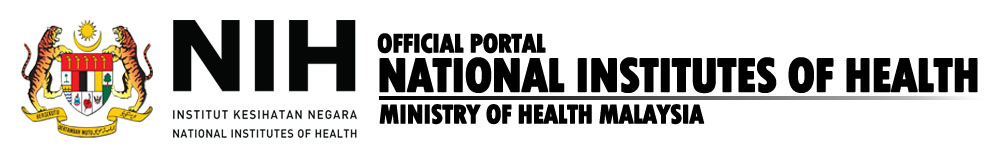 UNIT PEROLEHAN, ASET DAN STOR, PEJABAT PENDAFTARINSTITUT KESIHATAN NEGARA (NIH)KENYATAAN SEBUT HARGATARIKH IKLAN   :   03 OGOS 2021 (SELASA)Sebut harga adalah dipelawa daripada Penyebut harga yang berdaftar dengan CIDB dan dalam kod bidang yang berkaitan untuk melaksanakan kerja seperti berikut :Sebut harga ini telah diiklankan di laman sesawang Institut Kesihatan Negara (NIH) dan di laman sesawang My Procurement. Borang sebut harga kepada penyebut harga boleh didapati secara ‘softcopy’ yang akan diedarkan semasa sesi taklimat dan melalui pautan link di portal rasmi NIH.Penyebut harga dikehendaki membaca dan memahami keseluruhan butir-butir yang terkandung di dalam dokumen sebut harga sebelum mengisikannya. Penyebut harga yang membuat kesilapan dan tidak mematuhi mana-mana fasa dalam dokumen sebut harga tidak akan dipertimbangkan. Penyebut harga hendaklah menandatangani SURAT AKUAN PEMBIDA yang disertakan dan mengembalikan surat tersebut bersama dokumen sebut harga.Penyebut harga dikehendaki mengemukakan Tawaran Harga dalam 2 salinan dan Tawaran Teknikal dalam 2 salinan dalam sampul surat berasingan dan dimasukkan ke dalam 1 sampul surat yang berlakri.Semua Dokumen Tawaran Sebut harga yang telah dilengkapkan MESTILAH dimasukkan ke dalam Peti Sebut harga (secara manual atau melalui pos), sebelum atau pada                12 OGOS 2021 (Khamis) jam 12.00 tengah hari dan beralamat di:-Unit Perolehan, Aset dan StorInstitut Kesihatan Negara (NIH)No. 1, Jalan Setia Murni U13/52,Seksyen U13, Setia Alam,40170 Shah Alam, SelangorDOKUMEN SEBUT HARGA YANG DIHANTAR SELEPAS TARIKH DAN MASA YANG DITETAPKAN TIDAK AKAN DITERIMA.Institut Kesihatan Negara tidak terikat untuk menerima sebut harga yang paling rendah atau sebarang kos perbelanjaan dengan sebut harga ini.Jika ada sebarang pertanyaan berkenaan sebut harga ini, Penyebut harga boleh berhubung dengan Puan Asmadewi Binti Abd Aziz di talian 03-3362 8434 atau Puan Tuan Zulaikha Binti Tuan Puteh di talian 03-3362 8195.PengurusInstitut Kesihatan Negara (NIH)No. 1, Jalan Setia Murni U13/52,Seksyen U13, Setia Alam,40170 Shah Alam, SelangorLAMPIRAN 1SENARAI SEMAKTandakan () di tempat yang berkenaan dan masukkan lampiran-lampiran yang berkenaan dalam sampul tawaran yang betul mengikut turutan.Pemilik Syarikat,………………..………………(Tandatangan)Nama	:No. KP	:Tarikh	:Cop syarikat	:ARAHAN KEPADA PENYEBUT HARGA
1.0	HAK KERAJAAN UNTUK MENERIMA/MENOLAK SEBUT HARGAKerajaan adalah tidak terikat untuk menerima Sebut Harga yang terendah atau mana-mana Sebut Harga atau memberi apa-apa sebab di atas penolakan sesuatu Sebut Harga.  Keputusan Jawatankuasa Sebut Harga adalah muktamad.2.0	CARA-CARA MELENGKAPKAN DOKUMEN SEBUT HARGA	2.1	Penyediaan Sebut HargaPenyebut harga adalah dikehendaki mengisi dengan dakwat segala maklumat berikut dengan sepenuhnya;2.1.1	Harga dan tandatangan Penyebut harga di Ringkasan Sebut Harga,2.1.2	Harga, tempoh dan tandatangan dalam Borang Sebut Harga,2.1.3	Senarai Kerja Dalam Tangan,2.1.4	Senarai Pengalaman Kerja,2.1.5	Jadual Kadar Harga (jika ada),2.1.6	Butir-butir Spesifikasi (jika ada),2.1.7	Surat Akuan Pembida,2.1.8	Maklumat kemampuan kewangan dalam bentuk Penyata Akaun Bank yang disahkan oleh Pengurus Cawangan Bank berkenaan untuk 3 bulan yang terakhir, Deposit Tetap, baki nilai Kemudahan Kredit dan nilai Kemudahan Kredit yang layak/akan diperolehi oleh Penyebut harga daripada Institusi Kewangan,2.1.9	Jika berlaku kesilapan dalam mengisi maklumat-maklumat di atas, Penyebut harga hendaklah menandatangani ringkas semua pembetulan,2.1.10	Kegagalan mengisi/menandatangani Borang Sebut Harga akan mengakibatkan Sebut Harga ditolak,2.1.11	Sekiranya terdapat percanggahan di antara maklumat yang dinyatakan dalam Ringkasan Sebut Harga dan Borang Sebut Harga, maklumat di dalam Borang Sebut Harga diberi keutamaan,2.1.12	Sekiranya Dokumen Sebut Harga disediakan dalam bentuk softcopy (berbentuk CD), Penyebutharga hendaklah mengemukakan Dokumen Sebut Harga dalam bentuk softcopy dan hardcopy. Sekiranya terdapat percanggahan maklumat antara softcopy dan hardcopy, Dokumen dalam hardcopy hendaklah digunapakai,2.1.13	Sekiranya Penyebut harga didapati memberikan maklumat palsu atau sengaja menyorok atau tidak memberikan mana-mana maklumat yang memberikan kesan negatif terhadap keupayaannya, Sebut Harganya akan ditolak dan tindakan tatatertib akan diperakukan terhadapnya.2.2	‘Integrity Pact’ 2.2.1	Penyebut harga wajib mengemukakan Surat Akuan Pembida seperti di Lampiran 8 di mana ia berwaad untuk tidak menawar atau memberi rasuah kepada mana-mana individu lain sebagai sogokan untuk dipilih dalam tawaran ini. Wakil Syarikat yang menandatangani Surat Akuan Pembida ini hendaklah juga melampirkan Surat Perwakilan Kuasa menandatangani bagi pihak Syarikat.2.2.2	Surat Akuan Pembida tersebut adalah menjadi salah satu dokumen wajib dalam penilaian Sebut Harga. Sekiranya Penyebut harga gagal mengemukakan Surat Akuan tersebut, Penyebut harga akan dinilai sebagai gagal dalam penilaian Sebut Harga.2.3	Penyerahan Dokumen Sebut Harga2.3.1	Dokumen Sebut Harga yang telah diisi dengan lengkap hendaklah dimasukkan ke dalam sampul surat berlakri yang dicatatkan dengan bilangan Sebut Harga NIH/SH/21/66 serta tajuk Sebut Harga. Dokumen tersebut hendaklah dimasukkan ke dalam peti sebut harga pada atau sebelum masa dan di tempat yang ditetapkan dalam Notis Sebut Harga.2.3.2	Jika Dokumen Sebut Harga tidak diserahkan dengan tangan, Penyebutharga hendaklah menghantar Dokumen tersebut secara pos berdaftar supaya tiba pada atau sebelum masa dan di tempat yang ditetapkan seperti berikut:Unit Perolehan, Aset dan StorInstitut Kesihatan Negara (NIH)No. 1, Jalan Setia Murni U13/52,Seksyen U13, Setia Alam,  40170 Shah Alam, Selangor 2.3.3	Sebut Harga yang diserahkan selepas masa yang ditetapkan atas sebarang sebab, tidak akan dipertimbangkan.2.4	Penjelasan LanjutSekiranya terdapat maklumat dalam Dokumen Sebut Harga yang tidak jelas atau bercanggah, Penyebut harga boleh menghubungi pejabat yang menjual Dokumen Sebut Harga untuk penjelasan lanjut.3.0	TEMPOH SIAP KERJAKerja ini hendaklah disiapkan dalam tempoh tidak melebihi 10 minggu. Mana-mana Penyebut harga yang menawarkan tempoh siap kerja melebihi tempoh siap kerja maksimum yang ditetapkan tidak akan dipertimbangkan.4.0	PERBELANJAAN PENYEDIAAN SEBUT HARGASemua perbelanjaan bagi penyediaan Sebut Harga ini hendaklah ditanggung oleh Penyebut harga sendiri.5.0	TEMPOH SAH LAKU SEBUT HARGASebut Harga ini sah selama 90 hari dari tarikh tutup Sebut Harga.  Penyebut harga tidak boleh menarik balik Sebut Harganya sebelum tamat tempoh sah laku Sebut Harga. Laporan mengenai penarikan balik Sebut Harga oleh Penyebut harga akan dikemukakan kepada CIDB/BPKU untuk tindakan.6.0	PERINGATAN MENGENAI KESALAHAN RASUAHSemua Penyebut harga adalah diingatkan supaya tidak terlibat dalam aktiviti jenayah rasuah berkaitan dengan perolehan ini. Sehubungan dengan itu, para Penyebut harga diberi peringatan berikut:6.1	Sebarang perbuatan atau percubaan rasuah untuk menawar atau memberi, meminta atau menerima apa-apa suapan secara rasuah kepada dan daripada mana-mana orang berkaitan perolehan ini merupakan satu kesalahan jenayah di bawah Akta Suruhanjaya Pencegahan Rasuah Malaysia 2009 (Akta 694).6.2	Sekiranya mana-mana pihak ada menawar atau memberi apa-apa suapan kepada mana-mana anggota perkhidmatan awam, maka pihak yang ditawar atau diberi suapan dikehendaki membuat aduan dengan segera ke pejabat Suruhanjaya Pencegahan Rasuah atau balai polis yang berhampiran. Kegagalan berbuat demikian adalah merupakan sesuatu kesalahan di bawah Akta Suruhanjaya Pencegahan Rasuah Malaysia 2009 (Akta 694).6.3	Tanpa prejudis kepada tindakan-tindakan lain, tindakan tatatertib terhadap anggota perkhidmatan awam dan menyenaraihitamkan Kontraktor boleh diambil sekiranya pihak-pihak terlibat dengan kesalahan rasuah di bawah Akta Suruhanjaya Pencegahan Rasuah Malaysia 2009 (Akta 694).6.4	Mana-mana Kontraktor yang membuat tuntutan bayaran berkaitan perolehan ini walaupun tiada kerja dibuat mengikut spesifikasi yang ditetapkan dan mana-mana anggota perkhidmatan awam yang mengesahkan tuntutan berkenaan adalah melakukan kesalahan di bawah Akta Suruhanjaya Pencegahan Rasuah Malaysia 2009 (Akta 694).SYARAT-SYARAT SEBUT HARGA UNTUK KERJAPEMERIKSAAN TAPAK BINAKontraktor disifatkan telah memeriksa dan meneliti tapak bina dan sekitarnya, bentuk dan jenis  tapak bina, takat dan jenis kerja, bahan dan barang yang perlu bagi menyiapkan Kerja, cara-cara perhubungan dan laluan masuk ke tapak bina dan hendaklah mendapatkan sendiri segala maklumat yang perlu tentang risiko, luar jangkaan dan segala hal-keadaan yang mempengaruhi dan menjejas Sebut Harganya. Sebarang tuntutan yang timbul akibat daripada kegagalan Kontraktor mematuhi kehendak ini tidak akan dipertimbangkan.RINGKASAN SEBUT HARGARingkasan Sebut Harga hendaklah menjadi sebahagian daripada Borang Sebut Harga ini dan hendaklah menjadi asas Jumlah Harga Sebut Harga.Harga-harga dalam Ringkasan Sebut Harga hendaklah mengambil kira semua kos termasuk kos pengangkutan, cukai, duti, levi, bayaran dan caj-caj lain yang perlu dan berkaitan bagi penyiapan Kerja dengan sempurnanya.Tiada sebarang tuntutan akan dilayan bagi pelarasan harga akibat daripada perubahan kos buruh, bahan-bahan dan semua duti dan cukai Kerajaan, sama ada dalam tempoh sah Sebut Harga atau dalam tempoh Kerja.Harga-harga dalam Ringkasan Sebut Harga yang dikemukakan oleh Kontraktor hendaklah tertakluk kepada persetujuan sebelumnya daripada Pegawai Inden tentang kemunasabahannya. Persetujuan sebelumnya itu dan apa-apa pelarasan kemudiannya kepada harga-harga dalam Ringkasan Sebut Harga (jika perlu) hendaklah dibuat sebelum Inden Kerja dikeluarkan.Apa-apa pelarasan harga dalam Ringkasan Sebut Harga menurut perenggan 2.3 tersebut di atas dan apa-apa kesilapan perkiraan dalam Ringkasan Sebut Harga hendaklah dilaras dan diperbetulkan sebelum Inden Kerja dikeluarkan. Jumlah amaun yang dilaraskan hendaklah sama dengan amaun jumlah harga pukal dalam Borang Sebut Harga. Amaun jumlah harga pukal dalam Borang Sebut Harga hendaklah tetap tidak berubah.Sekiranya sebut harga berasaskan senarai kuantiti sementara, pengukuran semula hendaklah dibuat dan harga Sebut Harga diselaraskan.BON PELAKSANAAN, PERKESO DAN POLISI INSURANS (Jika Berkaitan)3.1	Kontraktor hendaklah mengemukakan Bon Pelaksanaan sebanyak 5% daripada nilai Sebut Harga dalam bentuk Jaminan Bank, Jaminan Syarikat Kewangan, Jaminan Insurans atau Jaminan Takaful. Sekiranya Kontraktor tidak mengemukakan Bon Pelaksanaan dalam bentuk Jaminan Bank atau Insurans, kaedah Wang Jaminan Pelaksanaan (WJP) hendaklah diguna pakai seperti mana ditetapkan dalam peraturan mengenai tatacara pengurusan tender yang berkuat kuasa.3.2	Kontraktor hendaklah atas nama bersama Kerajaan dan Kontraktor mengambil Insurans Liabiliti Awam dengan nilai minimum RM…………...................... bagi setiap kamalangan bagi tempoh pelaksanaan Kerja termasuk tempoh kecacatan dan ditambah tiga (3) bulan dan empat belas (14) hari dan Insurans Kerja (sekiranya dinyatakan di dalam Butir-butir Ringkasan Sebut Harga) bagi tempoh pelaksanaan Kerja ini. Kontraktor hendaklah juga mengemukakan Nombor Kod Pendaftaran dengan PERKESO.3.3	Kontraktor hendaklah mengemukakan kepada Pegawai Inden semua Polisi Insurans dan Nombor Kod Pendaftaran dengan PERKESO yang tersebut di atas sebelum memulakan Kerja. Bagaimanapun untuk tujuan memulakan kerja sahaja Nota-nota Perlindungan dan resit-resit bayaran premium adalah mencukupi. BAYARAN PENDAHULUAN (Jika Berkaitan)4.1	Kontraktor boleh memohon Bayaran Pendahuluan sebanyak 25% atau RM100,000 yang mana lebih rendah jika memenuhi kesemua syarat berikut:4.1.1	Kerja yang dilaksanakan bernilai melebihi RM200,000 sehingga RM500,000.4.1.2	Tempoh siap kerja tidak kurang dari 3 bulan.4.1.3	Permohonan daripada Kontraktor diterima dalam tempoh satu (1) bulan dari tarikh Inden Kerja dikeluarkan.4.1.4	Polisi Insurans telah dikemukakan oleh Kontraktor.4.1.5	Satu jaminan tehadap Bayaran Pendahuluan dikemukakan oleh kontraktor sama ada dalam bentuk Jaminan Bank atau Jaminan Syarikat Kewangan atau Jaminan Insurans atau Jaminan Takaful. Nilai jaminan hendaklah sama dengan nilai bayaran pendahuluan yang dimohon.4.1.6	Bayaran balik pendahuluan akan dibuat melalui potongan ke atas bayaran kemajuan mengikut peringkat kerja yang telah disempurnakan dan diselesaikan selewat-lewatnya semasa projek siap pada tahap 75%.4.1.7	Liabiliti di bawah Jaminan Bayaran Pendahuluan akan tamat apabila Kerajaan mengutip semula jumlah penuh pendahuluan yang telah dibayar. Walaubagaimanapun, jika jumlah penuh pendahuluan yang telah dibayar tidak boleh dicapai sebelum tarikh siap kontrak atau apa-apa pelanjutan yang diberi atau sebelum tarikh penamatan dalam kes kontrak yang ditamatkan, maka baki pendahuluan yang perlu dibayar balik kepada Kerajaan hendaklah dituntut daripada Jaminan Bayaran Pendahuluan.PERATURAN PERLAKSANAAN KERJA5.1	Kerja-kerja yang dilaksanakan hendaklah mematuhi Spesifikasi, Pelan-pelan, butir-butir kerja dalam Ringkasan Sebut Harga dan Syarat-syarat yang dinyatakan dalam Dokumen Sebut Harga ini serta arahan Pegawai Inden atau Wakilnya.5.2	Kerja-Kerja mekanikal dan elektrik yang dilaksanakan di samping mematuhi kehendak di perenggan 5.1 diatas, hendaklah juga mematuhi semua peraturan dan pekeliling, undang-undang dan undang-undang kecil yang diluluskan oleh Suruhanjaya/Jabatan/Pihak Berkuasa antara lainnya seperti berikut:5.2.1	Suruhanjaya Tenaga5.2.2	Jabatan Kesihatan dan Keselamatan Pekerjaan (JKKP)5.2.3	Pemegang Lesen dan Pihak Berkuasa Bekalan Elektrik5.2.4	Jabatan Bomba dan Penyelamat5.2.5	Pihak Berkuasa Tempatan5.2.6	Suruhanjaya Pengurusan Air Negara (SPAN)KEGAGALAN KONTRAKTOR MEMULAKAN KERJASekiranya Kontraktor gagal memulakan kerja selepas tujuh (7) hari dari tarikh akhir tempoh mula kerja yang dinyatakan dalam SST/ Inden Kerajaan, tanpa sebab-sebab yang munasabah, Inden Kerja akan dibatalkan oleh Pegawai Inden dan tindakan tatatertib akan diambil terhadap Kontraktor.SUB-SEWA DAN MENYERAHHAK KERJAKontraktor tidak dibenarkan mengsub-sewakan Kerja kepada Kontraktor-kontraktor lain. Kontraktor tidak boleh menyerahhak apa-apa faedah di bawah Inden Karja ini tanpa terlebih dahulu mendapatkan persetujuan bertulis daripada Pegawai Inden.PENOLAKAN BAHAN, BARANG DAN MUTU HASIL KERJA OLEH  PEGAWAI INDEN8.1	Pegawai Inden atau Wakilnya berhak menolak bahan, barang dan mutu hasil kerja dari jenis piawaian yang tidak menepati seperti diperihalkan dalam Spesifikasi. Bahan, barang dan kerja-kerja yang ditolak hendaklah diganti dan sebarang kos tambahan yang terlibat hendaklah ditanggung oleh Kontraktor sendiri.8.2	Kontraktor hendaklah dengan sepenuhnya atas perbelanjaan sendiri menyediakan sampel bahan dan barang-barang untuk ujian.8.3	Tiada penggantian untuk peralatan, bahan dan cara kerja yang telah ditentukan di dalam Spesifikasi atau ditawarkan dan telah diterima, dibenarkan kecuali mendapat persetujuan daripada Pegawai Inden secara bertulis.PERCANGGAHAN DAN KECUKUPAN DOKUMEN SEBUT HARGA9.1	Borang Perjanjian Inden Kerja, Surat Akuan Pembida Berjaya yang ditandatangani oleh Kontraktor dan Dokumen Sebut Harga hendaklah disifatkan menjadi dan dibaca serta ditafsirkan sebagai sebahagian daripada Kontrak ini.9.2	Dokumen Sebut Harga adalah dikira sebagai saling jelas-menjelas antara satu sama lain. Kontraktor hendaklah mengadakan segala yang perlu untuk melaksanakan kerja dengan sewajarnya sehinggalah siap mengikut tujuan dan maksud sebenar Dokumen Sebut Harga pada keseluruhannya sama ada atau tidak tujuan dan maksud itu ada ditunjuk atau diperihalkan secara khusus, dengan syarat bahawa tujuan dan maksud itu boleh  difahamkan dengan munasabahnya dari Dokumen Sebut Harga itu.9.3	Jika Kontraktor mendapati apa-apa percanggahan dalam Dokumen Sebut Harga, Kontraktor hendaklah merujuk kepada Pegawai Inden untuk mendapatkan keputusan.KEGAGALAN KONTRAKTOR MENYIAPKAN KERJA DAN PENAMATAN PERLANTIKAN KONTRAKTOR (Jika Berkaitan)10.1	Pegawai Inden berhak membatalkan Inden sekiranya Kontraktor berada dalam keadaan berikut dan setelah menerima surat amaran daripada Pegawai Inden:10.1.1	Kontraktor masih gagal menyiapkan Kerja dalam  tempoh  masa yang telah ditetapkan;10.1.2	Kemajuan Kerja terlalu lembab di mana Kontraktor didapati gagal mejalankan kerja dengan tekun dan teratur tanpa apa-apa sebab yang munasabah;10.1.3	Penggantungan perlaksanaan seluruh atau sebahagian Kerja,  tanpa apa-apa sebab yang munasabah;10.1.4	Tidak mematuhi arahan Pegawai Inden tanpa apa-apa alasan yang  munasabah;10.2	Pegawai Inden berhak membatalkan Inden sekiranya Kontraktor diisytiharkan bankrap oleh pihak yang sah.10.3	Walau apa pun di atas, sekiranya Kontrak ini ditamatkan di bawah perenggan 10.1 dan 10.2, Bon Pelaksanaan/WJP akan dirampas sepenuhnya.BAYARAN KEMAJUAN (Jika Berkaitan)Pegawai Inden dibenarkan membuat bayaran interim sehingga kerja-kerja siap dilaksanakan.KERJA PERUBAHAN12.1	Pegawai Inden boleh menurut budi bicaranya mengeluarkan arahan-arahan yang berkehendakkan sesuatu perubahan kerja dengan secara bertulis. Tiada apa-apa perubahan yang dikeluarkan oleh Pegawai Inden atau yang disahkan kemudian oleh Pegawai Inden boleh membatalkan Sebut Harga ini.12.2	Sebarang kerja perubahan yang diluluskan oleh Pegawai Inden akan diukur atau dinilai dengan menggunakan kadar harga yang ada dalam Senarai Kuantiti/Ringkasan Sebut Harga. Jika tidak terdapat sebarang kadar harga yang bersesuaian, kadar harga yang dipersetujui oleh Pegawai Inden dan Kontraktor hendaklah digunakan.PENGUKURAN KUANTITI SEMENTARASetelah kerja-kerja yang melibatkan Kuantiti Sementara disiapkan di tapak, pengukuran semula kuantiti hendaklah dibuat secara bersama.PERAKUAN SIAP KERJAPegawai Inden hendaklah mengeluarkan Perakuan Siap Kerja sebaik sahaja kerja disiapkan sejajar dengan syarat-syarat dalam Dokumen Sebut Harga. Tempoh Tanggungan Kecacatan bermula daripada tarikh siap kerja.TEMPOH TANGGUNGAN KECACATAN15.1	Tempoh Tanggungan Kecacatan bagi Sebut Harga hendaklah sekurang-kurangnya enam (6) bulan dari tarikh kerja diperakukan siap. Bagi kerja-kerja mekanikal dan elektrik dimana tempoh waranti ke atas peralatan dan sistem adalah dua belas (12) bulan dan dalam kes-kes tertentu oleh kerana jenis dan kerumitan kerja, tempoh tanggungan kecacatan yang lebih lama daripada enam (6) bulan boleh dikenakan. 15.2	Kontraktor dipertanggungjawabkan untuk membaiki kecacatan, ketidaksempurnaan, kekecutan atau apa-apa jua kerosakan lain yang 	mungkin kelihatan dan yang disebabkan oleh bahan atau barang atau mutu hasil kerja yang tidak menepati Sebut Harga ini 	apabila diarahkan oleh Pegawai Inden dan dalam masa yang berpatutan. Kontraktor hendaklah membaiki kecacatan, ketidaksempurnaan, kekecutan atau apa-apa jua kerosakan lain atas kos Kontraktor sendiri.15.3	Sekiranya Kontraktor gagal membaiki kecacatan, ketidaksempurnaan, kekecutan atau apa-apa jua kerosakan lain seperti yang diarahkan, Pegawai Inden berhak memotong kos membaiki dari baki wang yang akan dibayar kepada kontraktor (sekiranya pembaikan dilaksanakan oleh pihak ketiga yang dilantik oleh Kerajaan) atau, jika baki itu tidak mencukupi, mengeluarkan surat pengesyoran kepada Lembaga Pembangunan Industri Pembinaan (CIDB) untuk menggantungkan pendaftaran Kontraktor, dan menghantar salinan-salinan surat tersebut kepada Bahagian Pembangunan Kontraktor dan Usahawan, Pengarah Kerja Raya Negeri/Ketua Jabatan Kementerian Kerja. Bagi kerja-kerja elektrik/mekanikal, salinan surat hendaklah dihantar kepada Pengarah Kanan Cawangan Kerja Elektrik/Pengarah Kanan Cawangan Kerja Mekanikal.PERATURAN MEMBAYAR SELEPAS SIAPBayaran sepenuhnya hanya boleh dibuat setelah kontraktor menyiapkan kerja dengan sempurnanya dan Perakuan Siap Kerja dikeluarkan. Walaubagaimanapun, Pegawai Inden hendaklah membuat potongan atau menahan sejumlah amaun dari wang yang akan dibayar kepada Kontraktor sebagai kos untuk membaiki apa-apa kecacatan yang tidak dapat dibaiki oleh Kontraktor di dalam tempoh tanggungan kecacatan. PERAKUAN SIAP MEMPERBAIKI KECACATANPegawai Inden hendaklah mengeluarkan Perakuan Siap Membaiki Kecacatan sebaik sahaja kontraktor telah membaiki kecacatan, ketidaksempurnaan, kekecutan atau apa-apa jua kerosakan lain.PEMATUHAN KEPADA UNDANG-UNDANG OLEH KONTRAKTORKontraktor hendaklah mematuhi segala kehendak Undang-undang Kecil dan Undang-undang Berkanun dalam Malaysia semasa pelaksanaan Kerja. Kontraktor tidak berhak menuntut sebarang kos dan bayaran tambahan kerana pematuhannya dengan Syarat-syarat ini.PENAMATAN BERSABIT RASUAH, AKTIVITI MENYALAHI UNDANG-UNDANG ATAU AKTIVITI HARAM19.1	Tanpa menjejaskan apa-apa hak Kerajaan yang lain, jika kontraktor, personel, kakitangan atau pekerjanya disabitkan bersalah oleh mahkamah kerana rasuah atau aktiviti menyalahi undang-undang atau aktiviti haram yang berkait dengan Perjanjian/Kontrak ini atau mana-mana perjanjian lain yang Kontraktor mungkin ada dengan Kerajaan, Kerajaan berhak untuk menamatkan Perjanjian/Kontrak ini pada bila-bila masa, dengan memberi notis bertulis dengan segera yang membawa maksud sedemikian kepada Kontraktor.19.2	Setelah penamatan tersebut, Kerajaan berhak terhadap semua kerugian, kos, ganti rugi dan perbelanjaan (termasuk apa-apa kos dan perbelanjaan sampingan) yang ditanggung oleh Kerajaan yang timbul daripada penamatan tersebut.19.3	Bagi mengelakkan keraguan, kedua-dua pihak Kerajaan dan Kontraktor bersetuju bahawa Kontraktor tidak layak terhadap sebarang bentuk kerugian termasuk kehilangan keuntungan, ganti rugi, tuntutan atau apa sekalipun setelah penamatan Kontrak ini.LAMPIRAN 2(TAWARAN KEWANGAN)No. Penyebutharga: NIH/SH/21/_____BORANG SEBUT HARGA KERJASebut Harga Bil. NIH/SH/21/66PengurusInstitut Kesihatan Negara (NIH)No. 1, Jalan Setia Murni U13/52,Seksyen U13, Setia Alam,40170 Shah Alam, SelangorTuan, SEBUT HARGA KERJA-KERJA PEMBINAAN MAKMAL FITOKIMIA DI INSTITUT KESIHATAN NEGARA (NIH), SETIA ALAM, SELANGOR NO. SEBUTHARGA: NIH/SH/21/66Di bawah dan tertakluk kepada Arahan Kepada Penyebut Harga, Syarat-syarat Sebut Harga untuk Kerja, Spesifikasi Kerja dan Lukisan, saya yang bertandatangan di bawah ini adalah dengan ini menawarkan untuk melaksanakan dan menyiapkan Kerja tersebut bagi jumlah harga pukal sebanyak Ringgit Malaysia:                                                                                          (RM                                         )2. 	Saya bersetuju menyiapkan Kerja ini dalam masa ............ minggu dari tarikh mula kerja seperti yang ditetapkan di bawah perenggan 2 Borang Perjanjian Inden Kerja. Bertarikh pada ....... haribulan ............. 2021 LAMPIRAN 3(TAWARAN KEWANGAN)KETERANGAN MENGENAI PENYEBUT HARGABAHAGIAN A: PROFIL PENYEBUT HARGABagi Syarikat Sdn. Bhd./Berhad, nyatakan: (Sila sertakan salinan Borang 24 TERKINI)Modal Dibenarkan		: RM _____________________________________Modal Dibayar			: RM _____________________________________Perniagaan Utama lain, jika adai)_______________________________________________________________ii)_______________________________________________________________Ahli-ahli Syarikati) Lembaga Pengarah; (Sila sertakan salinan Borang 49 TERKINI bagi Sdn Bhd).ii) PengurusanKomposisi KakitanganSekiranya ruangan tidak mencukupi sila sertakan lampiran tambahanPengalaman                                                                           Senaraikan pengalaman berkaitan yang lepas dan semasa (jika ada).Sila gunakan lampiran jika ruangan tidak mencukupi. Sertakan salinan Pesanan Tempatan, Surat Setuju Terima dan Kontrak sebagai bukti pengalaman kerja terdahulu.Senarai Kerja Dalam Tanganii) Senarai Kerja Yang Telah DisiapkanPengakuan Maklumat Penyebut harga10.1	Saya sebagai Pemilik Tunggal/Pengarah Syarikat membuat pengakuan bahawa maklumat yang dinyatakan dalam borang sebut harga dan salinannya adalah BENAR.10.2	Jika maklumat yang dinyatakan dalam borang sebut harga atau salinannya didapati TIDAK BENAR atau cuba menyembunyikan maklumat, maka saya bersetuju sebutharga saya DITOLAK atau KONTRAK DITAMATKAN (sekiranya tawaran diterima dan dilantik).BAHAGIAN B: KEDUDUKAN KEWANGAN PENYEBUT HARGA1. BAKI PENYATA AKAUN BANK Bagi 3 bulan terkini - April, Mei, Jun 2021(Sertakan salinan penyata bank yang telah disahkan oleh pihak bank). 2. RINGKASAN ASET DAN LIABILITI seperti yang ditunjukkan dalam laporan audit TERKINI (syarikat Sdn. Bhd / Berhad) atau Borang BE LHDN TERKINI (syarikat Enterprise).LAMPIRAN 4(TAWARAN KEWANGAN)SULITLAPORAN BANK/SYARIKAT KEWANGAN KE ATAS KEDUDUKAN KEWANGAN KONTRAKTOR(Borang ini hendaklah dilengkapkan oleh pihak Bank/Syarikat Kewangan dan diserahkan kepada Kontraktor dalam sampul surat berlakri untuk disertakan bersama-sama Sebut Harganya sekiranya Kontraktor Harga mempunyai kemudahan kredit dengan Bank/Syarikat Kewangan yang berkenaan)Kepada: 	PengurusInstitut Kesihatan Negara (NIH)No. 1, Jalan Setia Murni U13/52,Seksyen U13, Setia Alam,40170 Shah Alam, Selangor	 A.	Kemudahan Kredit yang boleh digunakan untuk pelaksanaan projekKemudahan kredit yang telah diluluskan dan kemudahan kredit tambahan minimum yang layak diperolehi oleh Kontraktor adalah seperti berikut:-*(jika projek diawad kepada penyebut harga)B.	Ulasan-ulasan mengenai kedudukan kewangan dan akaun Kontraktor Harga……………………………………Tandatangan Untuk dan bagi Pihak Bank/Syarikat KewanganLAMPIRAN 5(TAWARAN KEWANGAN)BORANG JAMINAN BANK/JAMINAN SYARIKAT KEWANGAN/ JAMINAN INSURANS UNTUK BON PELAKSANAAN (KONTRAK KERJA)Sebagai balasan kepada Kontrak No. ............................ yang dibuat antara Kerajaan Malaysia, (kemudian daripada ini dirujuk sebagai “Kerajaan”) dan ....................................................................................................................................................., (kemudian daripada ini dirujuk sebagai “Kontraktor”) bagi ................................. ...................................................................................................................................................... (namakan projek), (kemudian daripada ini dirujuk sebagai “Kontrak”) kami yang bertandatangan di bawah, (kemudian daripada ini dirujuk sebagai “Penjamin”) atas permohonan Kontraktor, mengaku janji yang tak boleh batal untuk memberi Jaminan kepada Kerajaan ke atas pelaksanaan yang sepatutnya Kontrak tersebut mengikut cara sebagaimana yang terdapat kemudian daripada ini.MAKA Penjamin dengan ini bersetuju dengan Kerajaan seperti berikut:1.	Apabila sahaja Kerajaan membuat tuntutan bertulis, maka Penjamin hendaklah dengan serta merta membayar kepada Kerajaan nilai yang ditentukan dalam tuntutan tersebut tanpa mengira sama ada terdapat apa-apa bantahan atau tentangan daripada Kontraktor atau Penjamin atau mana-mana pihak ketiga yang lain dan tanpa bukti atau bersyarat.  Dengan syarat sentiasanya bahawa jumlah tuntutan yang dibuat tidak melebihi sebanyak Ringgit ..........................................................................................................................................................................(nyatakan nilai jaminan dalam perkataan) (RM .......................................) dan bahawa tanggungan Penjamin untuk membayar kepada Kerajaan di bawah Perjanjian ini tidak melebihi nilai tersebut di atas.2.	Kerajaan berhak untuk membuat apa-apa tuntutan sebahagian jika dikehendakinya dan jumlah kesemua tuntutan sebahagian itu hendaklah tidak melebihi nilai Ringgit ................................................................................................................................................. (nyatakan nilai jaminan dalam perkataan) (RM .......................................) dan liabiliti Penjamin untuk membayar kepada Kerajaan jumlah yang disebutkan terdahulu hendaklah dikurangkan dengan perkadaran yang bersamaan dengan apa-apa bayaran sebahagian yang telah dibuat oleh Penjamin.3. Jaminan ini adalah Jaminan yang berterusan dan tak boleh batal dan hendaklah berkuat kuasa sehingga .............................. (kemudian daripada ini disebut “Tarikh Mati Asal”) (Initial Expiry Date) iaitu dua belas (12) bulan/ enam (6) bulan selepas tarikh tamat tempoh kecacatan atau dalam keadaan dimana kontrak dibatalkan, satu (1) tahun selepas tarikh kontrak dibatalkan.  Penjamin hendaklah melanjutkan Tarikh Mati Asal (Initial Expiry Date) Jaminan ini untuk tempoh tambahan selama tidak melebihi satu (1) tahun daripada Tarikh Mati Asal (Initial Expiry Date) (kemudian daripada ini disebut “Tarikh Mati Lanjutan”) (Extended Expiry Date) apabila diminta oleh Kerajaan dan Jaminan ini adalah dengan ini dilanjutkan. Jumlah agregat maksimum yang Kerajaan berhak di bawah Perjanjian ini mestilah sentiasa dipastikan tidak melebihi jumlah Ringgit ...................................................... ................................................................................................................................................ (nyatakan nilai Jaminan dalam perkataan) (RM ...............................................).4.	Apa-apa tanggungjawab dan tanggungan Penjamin di bawah Perjanjian ini hendaklah luput apabila Perjanjian ini tamat pada Tarikh Mati Asal (Initial Expiry Date) atau Tarikh Mati Lanjutan (Extended Expiry Date) melainkan jika sebelumnya Kerajaan telah meminta secara bertulis kepada Penjamin untuk membayar sejumlah wang tertentu yang masih belum dijelaskan mengikut peruntukan kontrak.5.	SEMUA TUNTUTAN BERKAITAN DENGAN JAMINAN INI, JIKA ADA, MESTILAH DITERIMA OLEH PIHAK BANK/SYARIKAT KEWANGAN/ SYARIKAT INSURANS DALAM TEMPOH SAH LAKU JAMINAN INI ATAUPUN DALAM MASA EMPAT (4) MINGGU DARI TAMATNYA TARIKH JAMINAN INI, MENGIKUT MANA YANG LEBIH KEMUDIAN.PADA MENYAKSIKAN HAL DI ATAS pihak-pihak kepada Perjanjian ini telah menurunkan tandatangan dan meteri mereka pada hari dan tahun yang mulamula tertulis di atas.  Cop Bank/Syarikat Kewangan/Syarikat Insurans:LAMPIRAN 6(TAWARAN KEWANGAN)SURAT AKUAN PENYEBUT HARGAPengurusInstitut Kesihatan Negara (NIH)No. 1, Jalan Setia Murni U13/52,Seksyen U13, Setia Alam,40170 Shah Alam, SelangorTuan,SEBUT HARGA KERJA-KERJA PEMBINAAN MAKMAL FITOKIMIA DI INSTITUT KESIHATAN NEGARA (NIH), SETIA ALAM, SELANGOR Dengan hormatnya saya merujuk mengenai perkara di atas,2.	Tertakluk kepada peraturan dan syarat-syarat sebut harga yang berkembar, saya yang menurunkan tandatangan di bawah ini mengambil bahagian menawarkan bagi Sebut harga : Sebut Harga Kerja-Kerja Pembinaan Makmal Fitokimia Di Institut Kesihatan Negara (NIH), Setia Alam, Selangor. Saya juga bersetuju untuk menawarkan kerja ini dengan kadar harga seperti yang telah diperakukan dalam Borang Sebut Harga di Ringkasan Sebut Harga Kerja (Pukal) di Lampiran 7 (Tawaran Kewangan).3.	Dengan ini juga telah difahami bahawa Institut Kesihatan Negara (NIH). Berhak menerima atau menolak tawaran sebut harga ini, samaada harga yang ditawarkan rendah atau tinggi. Saya juga bersetuju bahawa harga sebut harga yang ditawarkan ini sahlaku (valid) selama 90 hari dari tarikh tutup sebut harga dan syarikat tidakakan menarik diri daripada tawaran ini dalam tempoh sahlaku sebut harga.4.	Selanjutnya, saya bersetuju sekiranya sebut harga saya diterima, saya akan memberi bon pelaksanaan (jika perlu) dalam tempoh 14 hari dari tarikh Surat Setuju Terima dari Institut Kesihatan Negara (NIH).5.	Saya juga mengesahkan, setelah menyemak sendiri iaitu semua dokumen  yang digunakan untuk sebut harga ini adalah yang sebenar sepertimana di dalam Dokumen Sebut harga.LAMPIRAN 7(TAWARAN KEWANGAN)Sebut Harga:	SEBUT HARGA KERJA-KERJA PEMBINAAN MAKMAL FITOKIMIA DI INSTITUT KESIHATAN NEGARA (NIH), SETIA ALAM, SELANGOR NO. SEBUT HARGA: NIH/SH/21/66RINGKASAN SEBUT HARGA KERJA (PUKAL)Catatan: Dokumen Sebut Harga adalah dikira sebagai saling jelas-menjelas antara satu sama lain. Kontraktor hendaklah mengadakan segala yang perlu untuk melaksanakan kerja dengan sewajarnya sehinggalah siap mengikut tujuan dan maksud sebenar Dokumen Sebut Harga pada keseluruhannya sama ada atau tidak tujuan dan maksud itu ada ditunjuk atau diperihalkan secara khusus, dengan syarat bahawa tujuan dan maksud itu boleh difahamkan dengan munasabahnya dari dokumen Sebut Harga itu. Tandatangan Kontraktor  : _________________________Nama Penuh 	     	      : Nama Jawatan	      : Cop Kontraktor	      :LAMPIRAN 7 (a)(TAWARAN KEWANGAN)Perincian Harga Setiap Skop KerjaLampiran 7 (a) Hendaklah dilampirkan Dalam Dokumen Tawaran Kewangan(Jumlah Keseluruhan Mestilah Sama Dengan Lampiran 7)SEBUT HARGA KERJA-KERJA PEMBINAAN MAKMAL FITOKIMIA DI INSTITUT KESIHATAN NEGARA (NIH), SETIA ALAM, SELANGORLAMPIRAN 8(TAWARAN KEWANGAN)  SURAT AKUAN PEMBIDABagiSEBUT HARGA KERJA-KERJA PEMBINAAN MAKMAL FITOKIMIA DI INSTITUT KESIHATAN NEGARA (NIH), SETIA ALAM, SELANGOR NO.  SEBUTHARGA: NIH/SH/21/66Saya, ____________________________________ Nombor K/P _________________  yang mewakili ______________________________________________________ Nombor Pendaftaran)____________________________ dengan ini mengisytiharkan bahawa saya atau mana-mana individu yang mewakili syarikat ini tidak akan menawar atau memberi rasuah kepada mana-mana individu dalam INSTITUT KESIHATAN NEGARA atau mana-mana individu lain, sebagai sogokan untuk dipilih dalam Sebut Harga seperti di atas. Bersama-sama ini dilampirkan Surat Perwakilan Kuasa bagi saya mewakili syarikat seperti tercatat di atas untuk membuat pengisytiharan ini. 2.	Sekiranya saya atau mana-mana individu yang mewakili syarikat ini didapati bersalah menawar atau memberi rasuah kepada mana-mana individu dalam INSTITUT KESIHATAN NEGARA atau mana-mana individu lain sebagai sogokan untuk dipilih dalam Sebut Harga seperti di atas, maka saya sebagai wakil syarikat bersetuju tindakan-tindakan berikut diambil2.1	penarikan balik tawaran kontrak bagi Sebut Harga di atas; atau2.2	penamatan kontrak bagi Sebut Harga di atas;2.3	disabitkan di bawah Kanun Keseksaan (Akta 574); dan2.4	tindakan tatatertib lain mengikut peraturan perolehan Kerajaan.Sekiranya terdapat mana-mana individu cuba meminta rasuah daripada saya atau mana-mana individu yang berkaitan dengan syarikat ini sebagai sogokan untuk dipilih dalam Sebut Harga seperti di atas, maka saya berjanji akan dengan segera melaporkan perbuatan tersebut kepada pejabat Suruhanjaya Pencegahan Rasuah Malaysia (SPRM) atau balai polis yang berhampiran.Yang Benar,………………………….(Tandatangan)Nama:No. K/P:Cop KontraktorLAMPIRAN 9                                                                                                  (TAWARAN TEKNIKAL)Jadual Spesifikasi KerjaNO. SEBUTHARGA  : NIH/SH/21/66SEBUT HARGA KERJA-KERJA PEMBINAAN MAKMAL FITOKIMIA DI INSTITUT KESIHATAN NEGARA (NIH), SETIA ALAM, SELANGORNO. SEBUT HARGA: NIH/SH/21/66SEBUT HARGA KERJA-KERJA PEMBINAAN MAKMAL FITOKIMIA DI INSTITUT KESIHATAN NEGARA (NIH), SETIA ALAM, SELANGOR 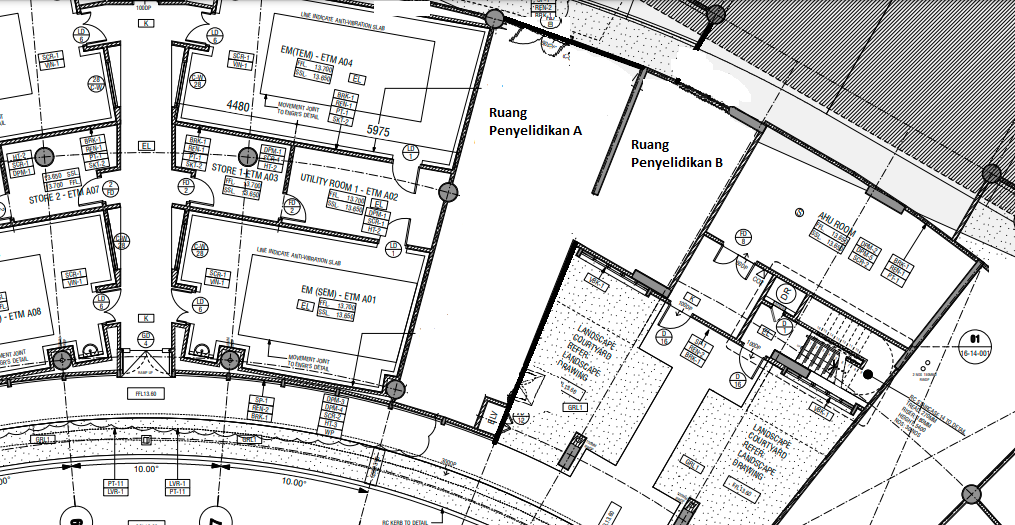 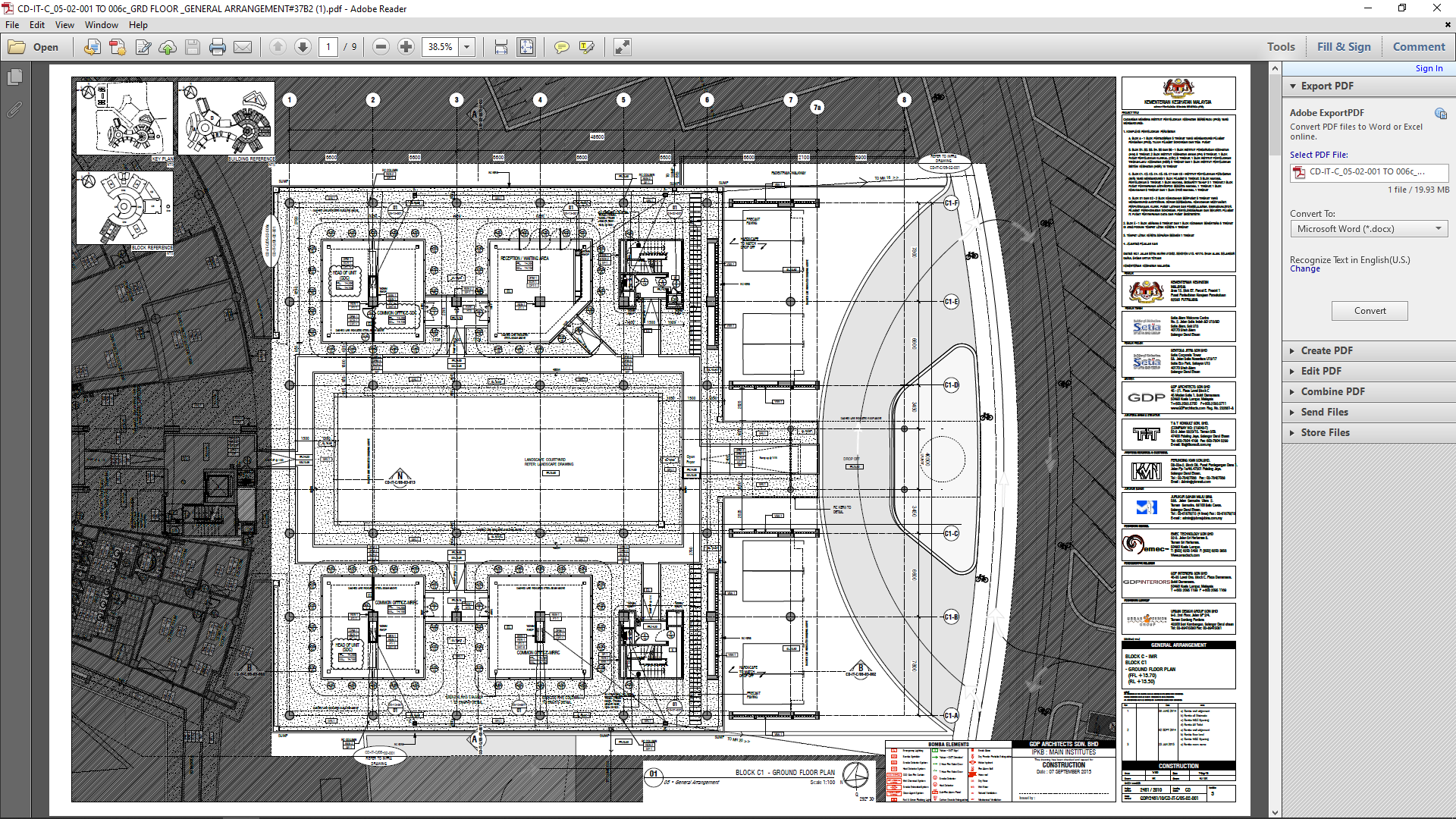 PEGAWAI INDENPENGURUS INSTITUT KESIHATAN NEGARAJln Setia Murni U13/5240170 Shah Alam, SelangorTel: 03-3362 8434 / 8195PENYEDIAAN SPESIFIKASI UNIT KEJURUTERAAN DAN OPERASIINSTITUT KESIHATAN NEGARABILKETERANGAN PERKHIDMATAN                             KOD BIDANG/KELAS1BIL. SEBUT HARGA : NIH/SH/21/66SEBUT HARGA KERJA-KERJA PEMBINAAN MAKMAL FITOKIMIA DI INSTITUT KESIHATAN NEGARA (NIH), SETIA ALAM, SELANGOR MEMENUHI SYARAT- SYARAT BERIKUTKONTRAKTOR GRED G2 YANG BERDAFTAR DENGAN CIDB & MEMPUNYAI PERAKUAN PENDAFTARAN KONTRAKTOR (PPK) SERTA SIJIL PEROLEHAN KERJA KERAJAAN (SPKK)BERDAFTAR DENGAN CIDB DALAM KOD BIDANG :Kategori          - B     : Pembinaan Bangunan- CE  : Kejuruteraan Awam- ME  : Kejuruteraan Mekanikal & Elektrik      Pengkhususan  -     B04 (Kerja-Kerja Pembinaan                                                 Bangunan), DAN  E04 (Pemasangan Voltan           Rendah), DAN  M01 (Sistem Hawa Dingin Dan            Pengedaran Udara) KONTRAKTOR TARAF BUMIPUTERA/ BUKAN BUMIPUTERALOKALITI – 1) W.P KUALA LUMPUR                           2) W.P PUTRAJAYA                           3) SELANGOR SAMPUL TAWARANPERKARAPENGE-SAHAN SYARIKAT()CATATAN JAWATANKUASA PEMBUKA SEBUT HARGATAWARAN KEWANGAN(2 salinan)LAMPIRAN 1 – Senarai SemakTAWARAN KEWANGAN(2 salinan)ARAHAN KEPADA PENYEBUT HARGATAWARAN KEWANGAN(2 salinan)SYARAT-SYARAT SEBUT HARGA UNTUK KERJATAWARAN KEWANGAN(2 salinan)SALINAN IKLAN SEBUT HARGATAWARAN KEWANGAN(2 salinan)LAMPIRAN 2 – Borang Sebut Harga KerjaTAWARAN KEWANGAN(2 salinan)LAMPIRAN 3 – Keterangan Mengenai Penyebut hargaTAWARAN KEWANGAN(2 salinan)LAMPIRAN 4 – Laporan Bank/Syarikat Kewangan Ke Atas Kedudukan Kewangan KontraktorTAWARAN KEWANGAN(2 salinan)LAMPIRAN 5 – Borang Jaminan Bank/ Jaminan Syarikat Kewangan/ Jaminan Insurans Untuk Bon Pelaksanaan (Kontrak Kerja)TAWARAN KEWANGAN(2 salinan)LAMPIRAN 6  – Surat Akuan Penyebut hargaTAWARAN KEWANGAN(2 salinan)LAMPIRAN 7 – Ringkasan Sebut Harga Kerja (Pukal) Lampiran 7 (a) – Perincian Harga Setiap Skop KerjaTAWARAN KEWANGAN(2 salinan)LAMPIRAN 8 – Surat Akuan PembidaTAWARAN KEWANGAN(2 salinan)Profil Syarikat Termasuk Komposisi Pekerja Pengalaman Kerja Terdahulu Beserta Gambar. Senarai Kerja Dalam Tangan (2020/2021) dan senarai pengalaman kerja terdahulu beserta gambar dan salinan Pesanan Tempatan/SST/Kontrak Kerja bagi setiap kerja berkaitan sebagai bukti dokumen sokongan (dokumen wajib)TAWARAN KEWANGAN(2 salinan)Salinan Sijil Perakuan Pendaftaran Kontraktor (PPK) -   CIDB (dokumen wajib) – TAWARAN KEWANGAN(2 salinan)Salinan Sijil Perolehan Kerja Kerajaan (SPKK) -  CIDB (dokumen wajib)TAWARAN KEWANGAN(2 salinan)Salinan Sijil Bahagian Pembangunan Kontraktor Dan Usahawan (BPKU) – Taraf Bumiputera (jika berkaitan)TAWARAN KEWANGAN(2 salinan)Salinan Sijil Akuan Pendaftaran Kementerian Kewangan (jika berkaitan)TAWARAN KEWANGAN(2 salinan)Salinan Sijil Suruhanjaya Syarikat Malaysia (SSM) Borang 49 / Perniagaan (dokumen wajib) SAMPUL TAWARANPERKARAPENGE-SAHAN SYARIKAT()CATATAN JAWATANKUASA PEMBUKA SEBUT HARGATAWARAN KEWANGAN(2 salinan)Salinan ‘BORANG 24 – COMPANIES ACT, 1965’TAWARAN KEWANGAN(2 salinan)Salinan penyata bank bagi tiga (3) bulan yang terakhir iaitu Bulan April, Mei, Jun 2021 hendaklah disahkan oleh pihak Bank (dokumen wajib)TAWARAN KEWANGAN(2 salinan)Salinan surat perakuan kemudahan pembiayaan daripada Institusi Kewangan (jika ada)TAWARAN KEWANGAN(2 salinan)Salinan Sijil Pendaftaran CJCP dengan JKDM (jika ada)TAWARAN KEWANGAN(2 salinan)Sijil Kehadiran Lawatan Tapak Sebut harga (dokumen wajib)TAWARAN TEKNIKAL (2 salinan)LAMPIRAN 9 – Jadual Spesifikasi Pematuhan kepada spesifikasiTAWARAN TEKNIKAL (2 salinan)Senarai Jentera dan PeralatanTAWARAN TEKNIKAL (2 salinan)Borang Penyerahan Contoh Bahan/Katalog/Brosur (dokumen wajib)…………………………………………(Tandatangan Kontraktor)Nama Penuh: ……………………………...……………………………………………….No. K/P: ....................................................Alamat: ………………………………………………………………………………………..………………………………………………..Atas sifat: ..................................................………………………………………………..Cop Kontraktor:…………………………………………(Tandatangan Saksi)Nama Penuh: …………………………….....……………………………………………......No. K/P:......................................................Alamat: ……………………………………....………………………………………………..………………………………………………..1.Nama Syarikat:___________________________________2.Alamat Berdaftar:_________________________________________________________________________________________________________Alamat Surat Menyurat:_________________________________________________________________________________________________________No. Telefon (H/P):___________________________________No. Telefon (Pejabat):_____________ No. Faks: _____________Alamat email syarikat (jika ada):___________________________________Alamat Web syarikat (jika ada):___________________________________3.No. Pendaftaran Syarikat (SSM):___________________________________4.Pendaftaran dengan Lembaga Pembangunan Industri Pembinaan Malaysia (CIDB) (sertakan sijil pendaftaran)Pendaftaran dengan Lembaga Pembangunan Industri Pembinaan Malaysia (CIDB) (sertakan sijil pendaftaran)Pendaftaran dengan Lembaga Pembangunan Industri Pembinaan Malaysia (CIDB) (sertakan sijil pendaftaran)No. Pendaftaran Kontraktor:___________________________________Tarikh Daftar:___________ Sah Sehingga ___________No Pendaftaran Bumiputera (BPKU):___________________________________Tarikh Daftar:___________ Sah Sehingga ___________BILNAMAJAWATAN% PEMILIKAN SAHAMBILNAMAJAWATANBILJAWATANBIL. PEKERJAJabatan/AgensiNama Projek/Kerjayang MengawasiHargaTarikh MulaTarikh SiapProjekJabatan/Agensiyang MengawasiNama Projek/KerjaJabatan/Agensiyang MengawasiHargaTarikh MulaTarikh SiapBIL.BULANBAKI AKHIR SETIAP BULAN (RM)JUMLAH KESELURUHANJUMLAH KESELURUHANAset (RM)Liabiliti (RM)Tetap:Jangka Panjang:Semasa:Semasa:Nama Kontraktor:______________________________________________________Tajuk Sebut Harga:SEBUT HARGA KERJA-KERJA PEMBINAAN MAKMAL FITOKIMIA DI INSTITUT KESIHATAN NEGARA (NIH), SETIA ALAM, SELANGOR No. Sebutharga: NIH/SH/21/66Bentuk Kemudahan KreditBaki daripada yang diluluskanTambahan minimum yang diluluskan*Jumlahi) OverdrafRM…………………RM……………………….RM…………………ii) Overdraf bercagarRM…………………RM……………………….RM…………………iii) ERF/MARARM…………………RM……………………….RM…………………iv)RM…………………RM……………………….RM…………………v)RM…………………RM……………………….RM…………………___________________________________________Jumlah:RM_____________RM_________________RM_____________Nama Bank:Cop Bank/Syarikat Kewangan:Nama Pegawai:Jawatan:Tarikh:Ditandatangani untuk) ………………………………………..............) ………………………………………..............Dan bagi pihak Penjamin) Nama: ………….………………Di hadapan) Jawatan: ……………….…………) Cop Bank/Syarikat Kewangan/ Syarikat Insurans) Cop Bank/Syarikat Kewangan/ Syarikat Insurans…………………………………………………(Saksi)…………………………………………………(Saksi)Nama: …………………………………..Jawatan: …………………………………..Tandatangan Penyebut harga:...................................................................................Nama Penyebut harga:...................................................................................No. Kad Pengenalan:...................................................................................Cop Syarikat:...................................................................................Tarikh:..........................................Tandatangan Saksi:...................................................................................No. Kad Pengenalan:...................................................................................Cop Syarikat:...................................................................................Alamat:......................................................................................................................................................................Tarikh:..........................................BilHuraian Kerja Jumlah Harga Pukal          (RM)1SEBUT HARGA KERJA-KERJA PEMBINAAN MAKMAL FITOKIMIA DI INSTITUT KESIHATAN NEGARA (NIH), SETIA ALAM, SELANGOR- seperti di perincian LAMPIRAN 7 (a)Jumlah dibawa ke Borang Sebut Harga Kerja di Lampiran 2 (RM)ItemButiran KerjaUnitBil. UnitHarga/ Unit (RM)Amaun (RM)ANOTA1.0Adalah menjadi tanggungjawab penender untuk melihat sendiri keadaan tapak, membuat pengukuran sebenar di tapak dan memaklumkan kepada Pegawai Penguasa (sekiranya ada percanggahan), menilai persekitaran, kemudahan semasa, melihat keadaan kerja yang akan dijalankan, menilai kesan gangguan terhadap sistem-sistem bangunan sedia ada, menilai keadaan perletakan jentera, menilai halangan, menilai laluan sedia ada dan tenaga kerja yang bakal digunakan berdasarkan keadaan semasa di tapak bina dan menganggap semua maklumat yang telah diberikan semasa sesi taklimat tapak dan lawatan tapak dan lawatan susulan oleh kontraktor adalah mencukupi.Adalah menjadi tanggungjawab penender untuk melihat sendiri keadaan tapak, membuat pengukuran sebenar di tapak dan memaklumkan kepada Pegawai Penguasa (sekiranya ada percanggahan), menilai persekitaran, kemudahan semasa, melihat keadaan kerja yang akan dijalankan, menilai kesan gangguan terhadap sistem-sistem bangunan sedia ada, menilai keadaan perletakan jentera, menilai halangan, menilai laluan sedia ada dan tenaga kerja yang bakal digunakan berdasarkan keadaan semasa di tapak bina dan menganggap semua maklumat yang telah diberikan semasa sesi taklimat tapak dan lawatan tapak dan lawatan susulan oleh kontraktor adalah mencukupi.Adalah menjadi tanggungjawab penender untuk melihat sendiri keadaan tapak, membuat pengukuran sebenar di tapak dan memaklumkan kepada Pegawai Penguasa (sekiranya ada percanggahan), menilai persekitaran, kemudahan semasa, melihat keadaan kerja yang akan dijalankan, menilai kesan gangguan terhadap sistem-sistem bangunan sedia ada, menilai keadaan perletakan jentera, menilai halangan, menilai laluan sedia ada dan tenaga kerja yang bakal digunakan berdasarkan keadaan semasa di tapak bina dan menganggap semua maklumat yang telah diberikan semasa sesi taklimat tapak dan lawatan tapak dan lawatan susulan oleh kontraktor adalah mencukupi.Adalah menjadi tanggungjawab penender untuk melihat sendiri keadaan tapak, membuat pengukuran sebenar di tapak dan memaklumkan kepada Pegawai Penguasa (sekiranya ada percanggahan), menilai persekitaran, kemudahan semasa, melihat keadaan kerja yang akan dijalankan, menilai kesan gangguan terhadap sistem-sistem bangunan sedia ada, menilai keadaan perletakan jentera, menilai halangan, menilai laluan sedia ada dan tenaga kerja yang bakal digunakan berdasarkan keadaan semasa di tapak bina dan menganggap semua maklumat yang telah diberikan semasa sesi taklimat tapak dan lawatan tapak dan lawatan susulan oleh kontraktor adalah mencukupi.Adalah menjadi tanggungjawab penender untuk melihat sendiri keadaan tapak, membuat pengukuran sebenar di tapak dan memaklumkan kepada Pegawai Penguasa (sekiranya ada percanggahan), menilai persekitaran, kemudahan semasa, melihat keadaan kerja yang akan dijalankan, menilai kesan gangguan terhadap sistem-sistem bangunan sedia ada, menilai keadaan perletakan jentera, menilai halangan, menilai laluan sedia ada dan tenaga kerja yang bakal digunakan berdasarkan keadaan semasa di tapak bina dan menganggap semua maklumat yang telah diberikan semasa sesi taklimat tapak dan lawatan tapak dan lawatan susulan oleh kontraktor adalah mencukupi.2.0Adalah menjadi tanggungjawab kontraktor yang dilantik memastikan keselamatan ditapak pada setiap masa sepanjang tempoh pelaksanaan kerja termasuk keselamatan pekerja dan orang awam disekitar kawasan tapak.Adalah menjadi tanggungjawab kontraktor yang dilantik memastikan keselamatan ditapak pada setiap masa sepanjang tempoh pelaksanaan kerja termasuk keselamatan pekerja dan orang awam disekitar kawasan tapak.Adalah menjadi tanggungjawab kontraktor yang dilantik memastikan keselamatan ditapak pada setiap masa sepanjang tempoh pelaksanaan kerja termasuk keselamatan pekerja dan orang awam disekitar kawasan tapak.Adalah menjadi tanggungjawab kontraktor yang dilantik memastikan keselamatan ditapak pada setiap masa sepanjang tempoh pelaksanaan kerja termasuk keselamatan pekerja dan orang awam disekitar kawasan tapak.Adalah menjadi tanggungjawab kontraktor yang dilantik memastikan keselamatan ditapak pada setiap masa sepanjang tempoh pelaksanaan kerja termasuk keselamatan pekerja dan orang awam disekitar kawasan tapak.3.0Semua lukisan yang disediakan hendaklah disahkan oleh Jurutera Profesional.  Lukisan skematik, Shop Drawing hendaklah dikemukakan kepada Pegawai Penguasa terlebih dahulu sebelum kerja-kerja dimulakan.Semua lukisan yang disediakan hendaklah disahkan oleh Jurutera Profesional.  Lukisan skematik, Shop Drawing hendaklah dikemukakan kepada Pegawai Penguasa terlebih dahulu sebelum kerja-kerja dimulakan.Semua lukisan yang disediakan hendaklah disahkan oleh Jurutera Profesional.  Lukisan skematik, Shop Drawing hendaklah dikemukakan kepada Pegawai Penguasa terlebih dahulu sebelum kerja-kerja dimulakan.Semua lukisan yang disediakan hendaklah disahkan oleh Jurutera Profesional.  Lukisan skematik, Shop Drawing hendaklah dikemukakan kepada Pegawai Penguasa terlebih dahulu sebelum kerja-kerja dimulakan.Semua lukisan yang disediakan hendaklah disahkan oleh Jurutera Profesional.  Lukisan skematik, Shop Drawing hendaklah dikemukakan kepada Pegawai Penguasa terlebih dahulu sebelum kerja-kerja dimulakan.4.0Semua bahan yang dibekalkan adalah terdiri dari bahan buatan Malaysia melainkan tiada dan hendaklah mendapat pengesahan kelulusan bahan dari pihak berkuasa yang berkaitan (i.e Suruhanjaya Tenaga, Sirim, JKR). Kontraktor hendaklah memastikan tapak dalam keadaan baik setelah semua kerja selesai. Kontraktor hendaklah memastikan pembinaan dan pemasangan dilakukan mengikut kaedah yang ditetapkan pihak Suruhanjaya Tenaga, JKR dll yang berkaitan dan semua pemasangan elektrik dilakukan oleh orang yang kompeten.Semua bahan yang dibekalkan adalah terdiri dari bahan buatan Malaysia melainkan tiada dan hendaklah mendapat pengesahan kelulusan bahan dari pihak berkuasa yang berkaitan (i.e Suruhanjaya Tenaga, Sirim, JKR). Kontraktor hendaklah memastikan tapak dalam keadaan baik setelah semua kerja selesai. Kontraktor hendaklah memastikan pembinaan dan pemasangan dilakukan mengikut kaedah yang ditetapkan pihak Suruhanjaya Tenaga, JKR dll yang berkaitan dan semua pemasangan elektrik dilakukan oleh orang yang kompeten.Semua bahan yang dibekalkan adalah terdiri dari bahan buatan Malaysia melainkan tiada dan hendaklah mendapat pengesahan kelulusan bahan dari pihak berkuasa yang berkaitan (i.e Suruhanjaya Tenaga, Sirim, JKR). Kontraktor hendaklah memastikan tapak dalam keadaan baik setelah semua kerja selesai. Kontraktor hendaklah memastikan pembinaan dan pemasangan dilakukan mengikut kaedah yang ditetapkan pihak Suruhanjaya Tenaga, JKR dll yang berkaitan dan semua pemasangan elektrik dilakukan oleh orang yang kompeten.Semua bahan yang dibekalkan adalah terdiri dari bahan buatan Malaysia melainkan tiada dan hendaklah mendapat pengesahan kelulusan bahan dari pihak berkuasa yang berkaitan (i.e Suruhanjaya Tenaga, Sirim, JKR). Kontraktor hendaklah memastikan tapak dalam keadaan baik setelah semua kerja selesai. Kontraktor hendaklah memastikan pembinaan dan pemasangan dilakukan mengikut kaedah yang ditetapkan pihak Suruhanjaya Tenaga, JKR dll yang berkaitan dan semua pemasangan elektrik dilakukan oleh orang yang kompeten.Semua bahan yang dibekalkan adalah terdiri dari bahan buatan Malaysia melainkan tiada dan hendaklah mendapat pengesahan kelulusan bahan dari pihak berkuasa yang berkaitan (i.e Suruhanjaya Tenaga, Sirim, JKR). Kontraktor hendaklah memastikan tapak dalam keadaan baik setelah semua kerja selesai. Kontraktor hendaklah memastikan pembinaan dan pemasangan dilakukan mengikut kaedah yang ditetapkan pihak Suruhanjaya Tenaga, JKR dll yang berkaitan dan semua pemasangan elektrik dilakukan oleh orang yang kompeten.BKerja-kerja Awalan1.0Menyediakan Insuran Kerja, Insuran Tanggungan Awam, SOCSO, premium Akta Keselamatan Sosial Pekerja (Perkeso) dll.L/s2.0Kerja-kerja awalan, menyediakan peralatan kerja, mesin, mobilisation bagi kerja yang terlibat dan setelah semua kerja disiapkan dengan sempurna dan diluluskan oleh Pegawai Penguasa/wakil (PP).L/s3.0Menyediakan tong sampah mudah alih menggunakan lori mengikut kesesuaian tapak bagi menampung kapasiti sampah agar kebersihan tapak adalah sentiasa terjamin. Sampah sarap ini perlu dibawa keluar daripada tapak bina apabila penuh atau di atas arahan Pegawai Penguasa.L/sItemButiran KerjaUnitBil. UnitHarga/ Unit (RM)Amaun (RM)4.0Laporan kemajuan kerja termasuk Gambar Foto Kemajuan Kerja (Sebelum, Semasa Dan Selepas) dalam bentuk hardcopy dan softcopy (CD).set35.0Kerja-kerja penyediaan 'As Built Drawing' yang disahkan oleh jurutera bertauliah termasuk penyediaan borang G dan H dalam bentuk hardcopy dan softcopy (CD).set36.0Kerja-kerja pembinaan dan pemasangan perlu dihantar dan mendapat kelulusan Jabatan Bomba dan Penyelamat serta mematuhi semua peraturan dari pekeliling serta undang-undang kecil yang diluluskan oleh Jabatan Bomba dan Penyelamat dan Pihak Berkuasa Tempatan.L/s7.0Menyediakan pekerja, peralatan-peralatan untuk menjaga kebersihan setiap masa (24 jam) termasuk mengemas, membersih dan membaiki sebelum penyerahan tapak setelah siapL/s8.0Membekal dan memasang kelengkapan bagi mematuhi keperluan keselamatan seperti pita kecemasan, kon, papan tanda keselamatan pada setiap masa termasuk penyediaan PPE (Personal Protective Equipment) dan sebagainya.L/s9.0Semua dokumen hendaklah diserahkan kepada pihak NIH semasa sesi TNCNota: i.  Pihak Petender perlu mengemukakan satu salinan cadangan rekabentuk binaan makmal semasa mengemukakan butiran BQ harga tender.Apa-apa jenis kerja yang tidak dimasukkan dalam senarai kerja di atas tetapi dianggap perlu untuk menyiapkan keseluruhan kerja seperti yang ditunjukkan dalam pelan dan spesifikasi (Sekiranya ada), pihak kontraktor perlu menyenaraikan jenis-jenis bekalan dan kerja tersebut di bawah bersama-sama dengan keperluan anggaran perbelanjaan. Pegawai penguasa hendaklah diberi mandat untuk menghendaki pecahan semula kos seperti yang tersenarai di bawah: ..........................................................................................................................................................................................Jumlah KecilJumlah KecilItemButiran KerjaUnitBil. UnitHarga/ Unit (RM)Amaun (RM)BKERJA-KERJA MENANGGAL DAN MEROBOH1.0Kerja Meroboh dinding untuk bukaan pintu & laluan riserL/s2.0Membawa keluar sampah & batu sediadaL/s3.0Mengorek dan membawa keluar tanah sediadaL/s4.0Kerja-kerja anti termite treatment untuk tapak sediadaL/sJumlah KecilJumlah KecilCKerja Naiktaraf Dalam BangunanRuang Penyelidikan A1.0Membina baru tapak lantai konkrit termasuk satu lapisan crusher run dan 2 lapisan kepingan BRC A10 pada keseluruhan ruang termasuk apron lantai serta kerja-kerja berkaitan mengikut spesifikasi serta arahan Pegawai Penguasa.m2882.0Menjalankan kerja-kerja membekal dan memasang kemasan lantai seperti dibawah lengkap dengan segala kelengkapan dan digilap: -a. Jubin 600mm x 600mmm243b. Vinylm2453.0Kerja-kerja melepa dinding baru dan skimcoat dan semua kerja-kerja berkaitan untuk keseluruhan dinding mengikut arahan Pegawai Penguasam21304.0Kerja-kerja membekal dan memasang siling jenis gantung jenis 'pin hole' lengkap dengan rangka keluli dengan saiz 2'0" x 4'0" dan digantung terus ke siling konkrit l/d aksesori dan kerja berkaitan.m2905.0Mengubahsuai ketinggian 'trunking' sediadaL/s6.0Membina dinding bata 'boxup' bagi menutup saluran paip sediada.L/s7.0Kerja-kerja mengecat dinding dan siling dengan 1 lapisan undercoat dan 2 lapisan cat kemasan bermutu tinggi mengikut warna asal bilik-bilik bangunan sediadam22108.0Membekal & memasang pintu makmal termasuk kerja-kerja berkaitan yang terlibat: -a. Pintu Kaca - 1800mm x 2100mmnos1ItemButiran KerjaUnitBil. UnitHarga/ Unit (RM)Amaun (RM)b. Roller Shutter - 2400mm x 2100mmnos19.0Membekal & memasang built-in furniture termasuk kerja-kerja berkaitan yang terlibat: -a. Build in Top cabinet - 3.00m heightnos1b. Movable lab table - 2.30m x 1.50mnos1c. Lab bench set3d. Lab chairnos6e. Stainless steel sink lab lengkap dengan laboratory big tapset110.0Kerja-kerja perpaipan daripada sumber air terdekat termasuk 'sportcock valve’ serta kerja-kerja berkaitannya. Kerja-kerja pemasangan paip baru jenis Poly Vinyl Chloride (PVC) kelas 7 (Diluluskan SIRIM) ke setiap sinki lengkap dengan sambungan perpaipan ke inspection chamber/manhole untuk makmal serta lain-lain kerja yang berkaitan.a. Sistem paip air yang baru L/sb. Baikpulih kedudukan saluran paip sediada & dindingL/sJumlah KecilJumlah KecilDRuang Penyelidikan B1.0Membina baru tapak lantai konkrit termasuk satu lapisan crusher run dan 2 lapisan kepingan BRC A10 pada keseluruhan ruang termasuk apron lantai serta kerja-kerja berkaitan mengikut spesifikasi serta arahan Pegawai Penguasa.m2442.0Menjalankan kerja-kerja membekal dan memasang lantai jubin 600mm x 600mm pada keseluruhan bilik dengan segala kelengkapan dan digilap. m2353.0Kerja-kerja melepa dinding baru dan skimcoat dan semua kerja-kerja berkaitan untuk keseluruhan dinding mengikut arahan Pegawai Penguasam2754.0Kerja-kerja membekal dan memasang siling jenis gantung jenis 'pin hole' lengkap dengan rangka keluli dengan saiz 2'0" x 4'0" dan digantung terus ke siling konkrit l/d aksesori dan kerja berkaitan.m235ItemButiran KerjaUnitBil. UnitHarga/ Unit (RM)Amaun (RM)5.0Mengubahsuai ketinggian 'trunking' sediadaL/s6.0Membina dinding bata 'boxup' bagi menutup saluran paip sediada.L/s7.0Kerja-kerja mengecat dinding dan siling dengan 1 lapisan undercoat dan 2 lapisan cat kemasan bermutu tinggi mengikut warna asal bilik-bilik bangunan sediadam21108.0Kerja-kerja membina counter top kabinet lengkap dengan sinki jenis stainless steel dan table top dengan menggunakan dinding bata, dilepa keseluruhan permukaannya dan dipasangkan dengan jubin jenis (wall tile) serta memasang pintu kabinet bergelongsor dan berkunci dari jenis melamin seperti arahan Pegawai Penguasa.nos19.0a. Kerja-kerja Membina ramp bagi mengasingkan kawasan clean area dan dirty areaL/s10.0b. Floor trap nos211.0c. Kerja-kerja perpaipan daripada sumber air terdekat termasuk 'sportcock valve’ serta kerja-kerja berkaitannya. Kerja-kerja pemasangan paip baru jenis Poly Vinyl Chloride (PVC) kelas 7 (Diluluskan SIRIM) ke setiap sinki lengkap dengan sambungan perpaipan ke inspection chamber/manhole untuk makmal serta lain-lain kerja yang berkaitan.L/s12.0d. Kerja-kerja memasang bingkai dan tingkap sliding Aluminium 900mm x 900mm lengkap dengan aksesori berkaitan.set2Jumlah KecilJumlah KecilFKerja Mekanikal & ElektrikalKerja Mekanikal & ElektrikalKerja Mekanikal & ElektrikalKerja Mekanikal & ElektrikalKerja Mekanikal & Elektrikal1.0a. Pendawaian baruL/s2.0b. Membekal dan memasang pendawaian litar akhir menggunakan kabel 2 x 1c 2.5mm2 PVC dengan wayar bumi dalam sesalur PVC conduit oren secara permukaan untuk 13A soket keluar lengkap dengan 3 pin flush switch.                     nos103.0c. Kerja-kerja membekal dan pendawaian point soket isolator 20A secara permukaan/benam menggunakan pvc pipe c/w kabel 4.0mm untuk kegunaan mesin.nos3ItemButiran KerjaUnitBil. UnitHarga/ Unit (RM)Amaun (RM)4.0d. Kerja-kerja membekal dan memasang 1 unit DB (wall mounted metalclad) tiga fasa 100A lengkap termasuk pendawaian kabel 25mm 1x4core dari punca kuasa serta RCCB dan kelengkapannya dan dipasang berasingan pada berkadaran 0.03Amp dan 0.1Amp Sensitivity serta kerja-kerja yang berkaitan termasuk MCB 10A untuk lampu, MCB 20Amp untuk soket dan MCB 32A untuk penghawa dingin.L/s5.0e. Membekal dan memasang alat penyaman udara fasa tunggal, 3.0hp air-colled split unit, wall mounted, 3 kelajuan l/d pemula, penapis, pengawal jarak jauh, termostat dan lain-lain aksesori yang perlu bagi pemasangan dan operasi yang perlu bagi pemasangan dan operasi yang sepenuhnya termasuk memasang pengdawaian litar akhir menggunakan kabel 2 x 1C 4.0mm² PVC dengan wayar bumi dalam sesalur "GI conduit" secara permukaan. nos26.0Membekal dan memasang lampu 2x18 watt (LED) I/d 2' x 4' covered glass mirror reflector serta membuat pendawaian baru 1.5sq.mm menggunakan G.I conduit di permukaan siling di tempat yang ditetapkan serta kelengkapan dan kerja-kerja berkaitan.nos127.0Kerja-kerja membekal dan memasang exhaust fan l/d penutup automatik 12'‘. Kerja-kerja pendawaian mata exhaust fan l/d suis kutub tunggal terlitup logam 10A dan ros siling menggunakan kabel 2 x 2.5mm persegi dan kabel perlidungan nos1Jumlah KecilJumlah KecilGKerja-Kerja Bahagian Luar1.0Membina baru tapak lantai konkrit termasuk satu lapisan crusher run dan 2 lapisan kepingan BRC A10 pada keseluruhan ruang termasuk apron lantai serta kerja-kerja berkaitan mengikut spesifikasi serta arahan Pegawai Penguasa.m2852.0Broom finish bagi permukaan laluan penjalan kaki barum245ItemButiran KerjaUnitBil. UnitHarga/ Unit (RM)Amaun (RM)3.0Kerja-kerja menghampar, menuang dan mencurah lapisan batu 'Pebble Wash Stone' jenis berkualiti tinggi atau setaraf dengan sediada di atas permukaan konkrit dan dikemaskan dengan satu lapisan 'sealant' dan lain-lain kerja yang berkaitan mengikut spesifikasi serta arahan Pegawai Penguasa.m2404.0Kerja-kerja membina tempat pencucian termasuk sistem paip air yang mengandungi 3 pili air lengkap dengan kemasan Jubin termasuk kerja-kerja perpaipan serta kerja-kerja berkaitan dan mengikut arahan Pegawai Penguasa. Set15.0Membekal dan memasang 'signage' di setiap pintu bilik serta kerja-kerja yang berkaitannos2Jumlah KecilJumlah KecilIKERJA-KERJA PENGUJIAN DAN PENTAULIAHAN (TNC)1.0Kerja menguji dan mentauliah keseluruhan pembangunan, sistem, pendawaian serta lain-lain berkaitan. L/sJumlah KecilJumlah KecilJPROVISIONAL SUMApa-apa jenis kerja yang tidak dimasukkan ke dalam senarai kerja di atas tetapi dianggap perlu untuk kesiapan keseluruhan kerja seperti yang ditunjukkan dalam pelan dan spesifikasi (sekiranya ada), pihak kontraktor perlulah menyenarai jenis-jenis bekalan dan kerja tersebut di bawah bersama-sama dengan keperluan anggaran perbelanjaan.
………………………………………………….………………………………………………….………………………………………………….26,000.00Jumlah KeseluruhanJumlah KeseluruhanJumlah KeseluruhanItemButiran KerjaUnitBil. UnitSpesifikasi Penyebut-harga (Ya/Tidak)Ulasan Spesifikasi (Jika Ada)ANOTA1.0Adalah menjadi tanggungjawab penender untuk melihat sendiri keadaan tapak, membuat pengukuran sebenar di tapak dan memaklumkan kepada Pegawai Penguasa (sekiranya ada percanggahan), menilai persekitaran, kemudahan semasa, melihat keadaan kerja yang akan dijalankan, menilai kesan gangguan terhadap sistem-sistem bangunan sedia ada, menilai keadaan perletakan jentera, menilai halangan, menilai laluan sedia ada dan tenaga kerja yang bakal digunakan berdasarkan keadaan semasa di tapak bina dan menganggap semua maklumat yang telah diberikan semasa sesi taklimat tapak dan lawatan tapak dan lawatan susulan oleh kontraktor adalah mencukupi.Adalah menjadi tanggungjawab penender untuk melihat sendiri keadaan tapak, membuat pengukuran sebenar di tapak dan memaklumkan kepada Pegawai Penguasa (sekiranya ada percanggahan), menilai persekitaran, kemudahan semasa, melihat keadaan kerja yang akan dijalankan, menilai kesan gangguan terhadap sistem-sistem bangunan sedia ada, menilai keadaan perletakan jentera, menilai halangan, menilai laluan sedia ada dan tenaga kerja yang bakal digunakan berdasarkan keadaan semasa di tapak bina dan menganggap semua maklumat yang telah diberikan semasa sesi taklimat tapak dan lawatan tapak dan lawatan susulan oleh kontraktor adalah mencukupi.Adalah menjadi tanggungjawab penender untuk melihat sendiri keadaan tapak, membuat pengukuran sebenar di tapak dan memaklumkan kepada Pegawai Penguasa (sekiranya ada percanggahan), menilai persekitaran, kemudahan semasa, melihat keadaan kerja yang akan dijalankan, menilai kesan gangguan terhadap sistem-sistem bangunan sedia ada, menilai keadaan perletakan jentera, menilai halangan, menilai laluan sedia ada dan tenaga kerja yang bakal digunakan berdasarkan keadaan semasa di tapak bina dan menganggap semua maklumat yang telah diberikan semasa sesi taklimat tapak dan lawatan tapak dan lawatan susulan oleh kontraktor adalah mencukupi.Adalah menjadi tanggungjawab penender untuk melihat sendiri keadaan tapak, membuat pengukuran sebenar di tapak dan memaklumkan kepada Pegawai Penguasa (sekiranya ada percanggahan), menilai persekitaran, kemudahan semasa, melihat keadaan kerja yang akan dijalankan, menilai kesan gangguan terhadap sistem-sistem bangunan sedia ada, menilai keadaan perletakan jentera, menilai halangan, menilai laluan sedia ada dan tenaga kerja yang bakal digunakan berdasarkan keadaan semasa di tapak bina dan menganggap semua maklumat yang telah diberikan semasa sesi taklimat tapak dan lawatan tapak dan lawatan susulan oleh kontraktor adalah mencukupi.Adalah menjadi tanggungjawab penender untuk melihat sendiri keadaan tapak, membuat pengukuran sebenar di tapak dan memaklumkan kepada Pegawai Penguasa (sekiranya ada percanggahan), menilai persekitaran, kemudahan semasa, melihat keadaan kerja yang akan dijalankan, menilai kesan gangguan terhadap sistem-sistem bangunan sedia ada, menilai keadaan perletakan jentera, menilai halangan, menilai laluan sedia ada dan tenaga kerja yang bakal digunakan berdasarkan keadaan semasa di tapak bina dan menganggap semua maklumat yang telah diberikan semasa sesi taklimat tapak dan lawatan tapak dan lawatan susulan oleh kontraktor adalah mencukupi.2.0Adalah menjadi tanggungjawab kontraktor yang dilantik memastikan keselamatan ditapak pada setiap masa sepanjang tempoh pelaksanaan kerja termasuk keselamatan pekerja dan orang awam disekitar kawasan tapak.Adalah menjadi tanggungjawab kontraktor yang dilantik memastikan keselamatan ditapak pada setiap masa sepanjang tempoh pelaksanaan kerja termasuk keselamatan pekerja dan orang awam disekitar kawasan tapak.Adalah menjadi tanggungjawab kontraktor yang dilantik memastikan keselamatan ditapak pada setiap masa sepanjang tempoh pelaksanaan kerja termasuk keselamatan pekerja dan orang awam disekitar kawasan tapak.Adalah menjadi tanggungjawab kontraktor yang dilantik memastikan keselamatan ditapak pada setiap masa sepanjang tempoh pelaksanaan kerja termasuk keselamatan pekerja dan orang awam disekitar kawasan tapak.Adalah menjadi tanggungjawab kontraktor yang dilantik memastikan keselamatan ditapak pada setiap masa sepanjang tempoh pelaksanaan kerja termasuk keselamatan pekerja dan orang awam disekitar kawasan tapak.3.0Semua lukisan yang disediakan hendaklah disahkan oleh Jurutera Profesional.  Lukisan skematik, Shop Drawing hendaklah dikemukakan kepada Pegawai Penguasa terlebih dahulu sebelum kerja-kerja dimulakan.Semua lukisan yang disediakan hendaklah disahkan oleh Jurutera Profesional.  Lukisan skematik, Shop Drawing hendaklah dikemukakan kepada Pegawai Penguasa terlebih dahulu sebelum kerja-kerja dimulakan.Semua lukisan yang disediakan hendaklah disahkan oleh Jurutera Profesional.  Lukisan skematik, Shop Drawing hendaklah dikemukakan kepada Pegawai Penguasa terlebih dahulu sebelum kerja-kerja dimulakan.Semua lukisan yang disediakan hendaklah disahkan oleh Jurutera Profesional.  Lukisan skematik, Shop Drawing hendaklah dikemukakan kepada Pegawai Penguasa terlebih dahulu sebelum kerja-kerja dimulakan.Semua lukisan yang disediakan hendaklah disahkan oleh Jurutera Profesional.  Lukisan skematik, Shop Drawing hendaklah dikemukakan kepada Pegawai Penguasa terlebih dahulu sebelum kerja-kerja dimulakan.4.0Semua bahan yang dibekalkan adalah terdiri dari bahan buatan Malaysia melainkan tiada dan hendaklah mendapat pengesahan kelulusan bahan dari pihak berkuasa yang berkaitan (i.e Suruhanjaya Tenaga, Sirim, JKR). Kontraktor hendaklah memastikan tapak dalam keadaan baik setelah semua kerja selesai. Kontraktor hendaklah memastikan pembinaan dan pemasangan dilakukan mengikut kaedah yang ditetapkan pihak Suruhanjaya Tenaga, JKR dll yang berkaitan dan semua pemasangan elektrik dilakukan oleh orang yang kompeten.Semua bahan yang dibekalkan adalah terdiri dari bahan buatan Malaysia melainkan tiada dan hendaklah mendapat pengesahan kelulusan bahan dari pihak berkuasa yang berkaitan (i.e Suruhanjaya Tenaga, Sirim, JKR). Kontraktor hendaklah memastikan tapak dalam keadaan baik setelah semua kerja selesai. Kontraktor hendaklah memastikan pembinaan dan pemasangan dilakukan mengikut kaedah yang ditetapkan pihak Suruhanjaya Tenaga, JKR dll yang berkaitan dan semua pemasangan elektrik dilakukan oleh orang yang kompeten.Semua bahan yang dibekalkan adalah terdiri dari bahan buatan Malaysia melainkan tiada dan hendaklah mendapat pengesahan kelulusan bahan dari pihak berkuasa yang berkaitan (i.e Suruhanjaya Tenaga, Sirim, JKR). Kontraktor hendaklah memastikan tapak dalam keadaan baik setelah semua kerja selesai. Kontraktor hendaklah memastikan pembinaan dan pemasangan dilakukan mengikut kaedah yang ditetapkan pihak Suruhanjaya Tenaga, JKR dll yang berkaitan dan semua pemasangan elektrik dilakukan oleh orang yang kompeten.Semua bahan yang dibekalkan adalah terdiri dari bahan buatan Malaysia melainkan tiada dan hendaklah mendapat pengesahan kelulusan bahan dari pihak berkuasa yang berkaitan (i.e Suruhanjaya Tenaga, Sirim, JKR). Kontraktor hendaklah memastikan tapak dalam keadaan baik setelah semua kerja selesai. Kontraktor hendaklah memastikan pembinaan dan pemasangan dilakukan mengikut kaedah yang ditetapkan pihak Suruhanjaya Tenaga, JKR dll yang berkaitan dan semua pemasangan elektrik dilakukan oleh orang yang kompeten.Semua bahan yang dibekalkan adalah terdiri dari bahan buatan Malaysia melainkan tiada dan hendaklah mendapat pengesahan kelulusan bahan dari pihak berkuasa yang berkaitan (i.e Suruhanjaya Tenaga, Sirim, JKR). Kontraktor hendaklah memastikan tapak dalam keadaan baik setelah semua kerja selesai. Kontraktor hendaklah memastikan pembinaan dan pemasangan dilakukan mengikut kaedah yang ditetapkan pihak Suruhanjaya Tenaga, JKR dll yang berkaitan dan semua pemasangan elektrik dilakukan oleh orang yang kompeten.BKerja-kerja Awalan1.0Menyediakan Insuran Kerja, Insuran Tanggungan Awam, SOCSO, premium Akta Keselamatan Sosial Pekerja (Perkeso) dll.L/s2.0Kerja -kerja awalan, menyediakan peralatan kerja, mesin, mobilisation bagi kerja yang terlibat dan setelah semua kerja disiapkan dengan sempurna dan diluluskan oleh Pegawai Penguasa/wakil (PP).L/s3.0Menyediakan tong sampah mudah alih menggunakan lori mengikut kesesuaian tapak bagi menampung kapasiti sampah agar kebersihan tapak adalah sentiasa terjamin. Sampah sarap ini perlu dibawa keluar daripada tapak bina apabila penuh atau di atas arahan Pegawai Penguasa.L/sItemButiran KerjaUnitBil. UnitSpesifikasi Penyebut-harga (Ya/Tidak)Ulasan Spesifikasi (Jika Ada)4.0Laporan kemajuan kerja termasuk Gambar Foto Kemajuan Kerja (Sebelum, Semasa Dan Selepas) dalam bentuk hardcopy dan softcopy (CD).set35.0Kerja -kerja penyediaan 'As Built Drawing' yang disahkan oleh jurutera bertauliah termasuk penyediaan borang G dan H dalam bentuk hardcopy dan softcopy (CD).set36.0Kerja-kerja pembinaan dan pemasangan perlu dihantar dan mendapat kelulusan Jabatan Bomba dan Penyelamat serta mematuhi semua peraturan dari pekeliling serta undang-undang kecil yang diluluskan oleh Jabatan Bomba dan Penyelamat dan Pihak Berkuasa Tempatan.L/s7.0Menyediakan pekerja, peralatan - peralatan untuk menjaga kebersihan setiap masa (24 jam) termasuk mengemas, membersih dan membaiki sebelum penyerahan tapak setelah siapL/s8.0Membekal dan memasang kelengkapan bagi mematuhi keperluan keselamatan seperti pita kecemasan, kon, papan tanda keselamatan pada setiap masa termasuk penyediaan PPE (Personal Protective Equipment) dan sebagainya.L/s9.0Semua dokumen hendaklah diserahkan kepada pihak NIH semasa sesi TNCNota: i.  Pihak Petender perlu mengemukakan satu salinan cadangan rekabentuk binaan makmal semasa mengemukakan butiran BQ harga tender.Apa-apa jenis kerja yang tidak dimasukkan dalam senarai kerja di atas tetapi dianggap perlu untuk menyiapkan keseluruhan kerja seperti yang ditunjukkan dalam pelan dan spesifikasi (Sekiranya ada), pihak kontraktor perlu menyenaraikan jenis-jenis bekalan dan kerja tersebut di bawah bersama-sama dengan keperluan anggaran perbelanjaan. Pegawai penguasa hendaklah diberi mandat untuk menghendaki pecahan semula kos seperti yang tersenarai di bawah: ..........................................................................................................................................................................................ItemButiran KerjaUnitBil. UnitSpesifikasi Penyebut-harga (Ya/Tidak)Ulasan Spesifikasi (Jika Ada)BKERJA-KERJA MENANGGAL DAN MEROBOH1.0Kerja Meroboh dinding untuk bukaan pintu & laluan riserL/s2.0Membawa keluar sampah & batu sediadaL/s3.0Mengorek dan membawa keluar tanah sediadaL/s4.0Kerja-kerja anti termite treatment untuk tapak sediadaL/sCKerja Naiktaraf Dalam BangunanRuang Penyelidikan A1.0Membina baru tapak lantai konkrit termasuk satu lapisan crusher run dan 2 lapisan kepingan BRC A10 pada keseluruhan ruang termasuk apron lantai serta kerja-kerja berkaitan mengikut spesifikasi serta arahan Pegawai Penguasa.m2882.0Menjalankan kerja-kerja membekal dan memasang kemasan lantai seperti dibawah lengkap dengan segala kelengkapan dan digilap: -a. Jubin 600mm x 600mmm243b. Vinylm2453.0Kerja-kerja melepa dinding baru dan skimcoat dan semua kerja-kerja berkaitan untuk keseluruhan dinding mengikut arahan Pegawai Penguasam21304.0Kerja-kerja membekal dan memasang siling jenis gantung jenis 'pin hole' lengkap dengan rangka keluli dengan saiz 2'0" x 4'0" dan digantung terus ke siling konkrit l/d aksesori dan kerja berkaitan.m2905.0Mengubahsuai ketinggian 'trunking' sediadaL/s6.0Membina dinding bata 'boxup' bagi menutup saluran paip sediada.L/s7.0Kerja-kerja mengecat dinding dan siling dengan 1 lapisan undercoat dan 2 lapisan cat kemasan bermutu tinggi mengikut warna asal bilik-bilik bangunan sediadam2210ItemButiran KerjaUnitBil. UnitSpesifikasi Penyebut-harga (Ya/Tidak)Ulasan Spesifikasi (Jika Ada)8.0Membekal & memasang pintu makmal termasuk kerja-kerja berkaitan yang terlibat: -a. Pintu Kaca - 1800mm x 2100mmnos1b. Roller Shutter - 2400mm x 2100mmnos19.0Membekal & memasang built-in furniture termasuk kerja-kerja berkaitan yang terlibat: -a. Build in Top cabinet - 3.00m heightnos1b. Movable lab table - 2.30m x 1.50mnos1c. Lab bench set3d. Lab chairnos6e. Stainless steel sink lab lengkap dengan laboratory big tapset110.0Kerja-kerja perpaipan daripada sumber air terdekat termasuk 'sportcock valve’ serta kerja-kerja berkaitannya. Kerja-kerja pemasangan paip baru jenis Poly Vinyl Chloride (PVC) kelas 7 (Diluluskan SIRIM) ke setiap sinki lengkap dengan sambungan perpaipan ke inspection chamber/manhole untuk makmal serta lain-lain kerja yang berkaitan.a. Sistem paip air yang baru L/sb. Baikpulih kedudukan saluran paip sediada & dindingL/sDRuang Penyelidikan B1.0Membina baru tapak lantai konkrit termasuk satu lapisan crusher run dan 2 lapisan kepingan BRC A10 pada keseluruhan ruang termasuk
apron lantai serta kerja-kerja berkaitan mengikut spesifikasi serta arahan Pegawai
Penguasa.m2442.0Menjalankan kerja-kerja membekal dan memasang lantai jubin 600mm x 600mm pada keseluruhan bilik dengan segala kelengkapan dan digilap. m2353.0Kerja-kerja melepa dinding baru dan skimcoat dan semua kerja-kerja berkaitan untuk keseluruhan dinding mengikut arahan Pegawai Penguasam275ItemButiran KerjaUnitBil. UnitSpesifikasi Penyebut-harga (Ya/Tidak)Ulasan Spesifikasi (Jika Ada)4.0Kerja-kerja membekal dan memasang siling jenis gantung jenis 'pin hole' lengkap dengan rangka keluli dengan saiz 2'0" x 4'0" dan digantung terus ke siling konkrit l/d aksesori dan kerja berkaitan.m2355.0Mengubahsuai ketinggian 'trunking' sediadaL/s6.0Membina dinding bata 'boxup' bagi menutup saluran paip sediada.L/s7.0Kerja-kerja mengecat dinding dan siling dengan 1 lapisan undercoat dan 2 lapisan cat kemasan bermutu tinggi mengikut warna asal bilik-bilik bangunan sediadam21108.0Kerja-kerja membina counter top kabinet lengkap dengan sinki jenis stainless steel dan table top dengan menggunakan dinding bata, dilepa keseluruhan permukaannya dan dipasangkan dengan jubin jenis (wall tile) serta memasang pintu kabinet bergelongsor dan berkunci dari jenis melamin seperti arahan Pegawai Penguasa.nos19.0a. Kerja-kerja Membina ramp bagi mengasingkan kawasan clean area dan dirty areaL/s10.0b. Floor trap nos211.0c. Kerja-kerja perpaipan daripada sumber air terdekat termasuk 'sportcock valve’ serta kerja-kerja berkaitannya. Kerja-kerja pemasangan paip baru jenis Poly Vinyl Chloride (PVC) kelas 7 (Diluluskan SIRIM) ke setiap sinki lengkap dengan sambungan perpaipan ke inspection chamber/manhole untuk makmal serta lain-lain kerja yang berkaitan.L/s12.0d. Kerja-kerja memasang bingkai dan tingkap sliding Aluminium 900mm x 900mm lengkap dengan aksesori berkaitan.set2FKerja Mekanikal & ElektrikalKerja Mekanikal & ElektrikalKerja Mekanikal & ElektrikalKerja Mekanikal & ElektrikalKerja Mekanikal & Elektrikal1.0a. Pendawaian baruL/s2.0b. Membekal dan memasang pendawaian litar akhir menggunakan kabel 2 x 1c 2.5mm2 PVC dengan wayar bumi dalam sesalur PVC conduit oren secara permukaan untuk 13A soket keluar lengkap dengan 3 pin flush switch.                     nos10ItemButiran KerjaUnitBil. UnitSpesifikasi Penyebut-harga (Ya/Tidak)Ulasan Spesifikasi (Jika Ada)3.0c. Kerja-kerja membekal dan pendawaian point soket isolator 20A secara permukaan/benam menggunakan pvc pipe c/w kabel 4.0mm untuk kegunaan mesinnos34.0d. Kerja-kerja membekal dan memasang 1 unit DB (wall mounted metalclad) tiga fasa 100A lengkap termasuk pendawaian kabel 25mm 1x4core dari punca kuasa serta RCCB dan kelengkapannya dan dipasang berasingan pada berkadaran 0.03Amp dan 0.1Amp Sensitivity serta kerja-kerja yang berkaitan termasuk MCB 10A untuk lampu, MCB 20Amp untuk soket dan MCB 32A untuk penghawa dingin.L/s5.0e. Membekal dan memasang alat penyaman udara fasa tunggal, 3.0hp air-colled split unit, wall mounted, 3 kelajuan l/d pemula, penapis, pengawal jarak jauh, termostat dan lain-lain aksesori yang perlu bagi pemasangan dan operasi yang perlu bagi pemasangan dan operasi yang sepenuhnya termasuk memasang pengdawaian litar akhir menggunakan kabel 2 x 1C 4.0mm² PVC dengan wayar bumi dalam sesalur "GI conduit" secara permukaan. nos26.0Membekal dan memasang lampu 2x18 watt (LED) I/d 2' x 4' covered glass mirror reflector serta membuat pendawaian baru 1.5sq.mm menggunakan G.I conduit di permukaan siling di tempat yang ditetapkan serta kelengkapan dan kerja-kerja berkaitan.nos127.0Kerja-kerja membekal dan memasang exhaust fan l/d penutup automatik 12'‘. Kerja-kerja pendawaian mata exhaust fan l/d suis kutub tunggal terlitup logam 10A dan ros siling menggunakan kabel 2 x 2.5mm persegi dan kabel perlindungan.nos1GKerja -Kerja Bahagian Luar1.0Membina baru tapak lantai konkrit termasuk satu lapisan crusher run dan 2 lapisan kepingan BRC A10 pada keseluruhan ruang termasuk apron lantai serta kerja-kerja berkaitan mengikut spesifikasi serta arahan Pegawai Penguasa.m285ItemButiran KerjaUnitBil. UnitSpesifikasi Penyebut-harga (Ya/Tidak)Ulasan Spesifikasi (Jika Ada)2.0Broom finish bagi permukaan laluan penjalan kaki barum2453.0Kerja-kerja menghampar, menuang dan mencurah lapisan batu 'Pebble Wash Stone' jenis berkualiti tinggi atau setaraf dengan sediada di atas permukaan konkrit dan dikemaskan dengan satu lapisan 'sealant' dan lain-lain kerja yang berkaitan mengikut spesifikasi serta arahan Pegawai Penguasa.m2404.0Kerja-kerja membina tempat pencucian termasuk sistem paip air yang mengandungi 3 pili air lengkap dengan kemasan Jubin termasuk kerja-kerja perpaipan serta kerja-kerja berkaitan dan mengikut arahan Pegawai Penguasa. Set15.0Membekal dan memasang 'signage' disetiap pintu bilik serta kerja-kerja yang berkaitannos2IKERJA-KERJA PENGUJIAN DAN PENTAULIAHAN (TNC)1.0Kerja menguji dan mentauliah keseluruhan pembangunan, sistem, pendawaian serta lain-lain berkaitan. L/sJPROVISIONAL SUMApa-apa jenis kerja yang tidak dimasukkan ke dalam senarai kerja di atas tetapi dianggap perlu untuk kesiapan keseluruhan kerja seperti yang ditunjukkan dalam pelan dan spesifikasi (sekiranya ada), pihak kontraktor perlulah menyenarai jenis-jenis bekalan dan kerja tersebut di bawah bersama-sama dengan keperluan anggaran perbelanjaan.
………………………………………………….………………………………………………….………………………………………………….26,000.00